SUPPLEMENTARY MATERIALQSPR MODELLING OF THE SOIL SORPTION COEFFICIENT FROM TRAINING SETS OF DIFFERENT SIZES Carlos José Maria Olguina,*, Silvio César Sampaioa, Ralpho Rinaldo dos Reisa, Marcelo Bevilacqua Remora, Conceição de Fátima Alves Olguinba Graduate Program in Agricultural Engineering (PGEAGRI) – Agro-Environmental Sciences Research Group (Grupo de Pesquisa em Ciências Agro-Ambientais - PECAA) – Western Paraná State University (Universidade Estadual do Oeste do Paraná - UNIOESTE) – Cascavel, Paraná, Brazil.b Department of Chemistry – Western Paraná State University (Universidade Estadual do Oeste do Paraná - UNIOESTE) – Toledo, Paraná, Brazil.* Corresponding author: Carlos José Maria Olguin. E-mail: carlos.olguin@unioeste.br; Dept of Computer Science, 2069 Universitária St, 85819-110, Cascavel, PR, Brazil.Table S1. Names, chemical classes, CAS numbers, experimental log Koc values and log P values (ALOGPs algorithm) for training and test set compounds (adapted from Shao et al., 2014).Table S2.	Number of compounds, by class, in the training sets (i.e., A, H1-H2, F1-F4 and E1-E8),and the test set (TST) Table S3.	Minimum and maximum log Koc values, by class, for each considered set (training and test)(*) 1 compoundTable S4.  Classification criteria for chemical compounds.Observations about Table S4The 960 compounds were organised into 29 groups according to their structural similarities. For compounds whose structures contained more than one functional group, one was considered to be the main group. This was true, for example, in the cases of esters, phenols, nitriles, alcohols, amines, anilines nitrobenzene and organic acids. The compounds considered to be benzene derivatives contained at least one aromatic ring in their structure, regardless of the number of substituents.Those considered to be organophosphorus compounds presented at least one phosphorus atom, regardless of the functional group (phosphate, phosphine, etc.). Those compounds considered to be organosulphur compounds presented at least one sulphur atom, regardless of its group (thiol, thioester, sulphone, etc.).  In some cases, when the amount of a certain compound was too small, it was placed in the most similar group in terms of polarity, which was the case for the alkenes and alkynes.     The group named “Other Compounds” consisted of compounds with very diverse structures. Table S5. Statistical formulas used in QSARINS (adapted from Gramatica et al., 2013 and Gramatica and Sangion, 2016)Formulas used for fittingFormulas used for cross validationFormulas used for external validation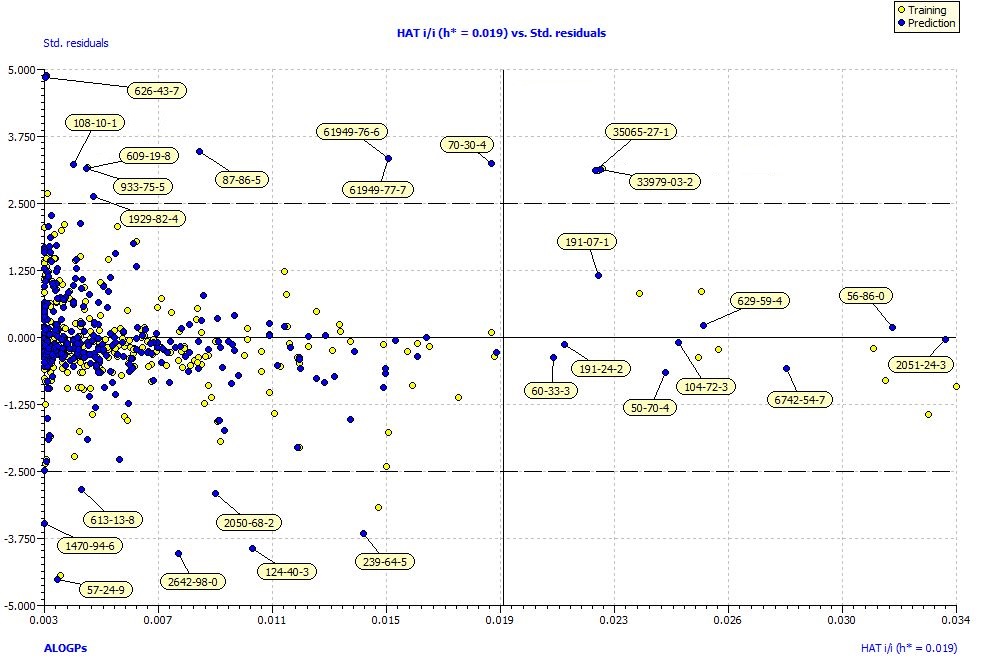 FigureS1.  Williams plot of model H1.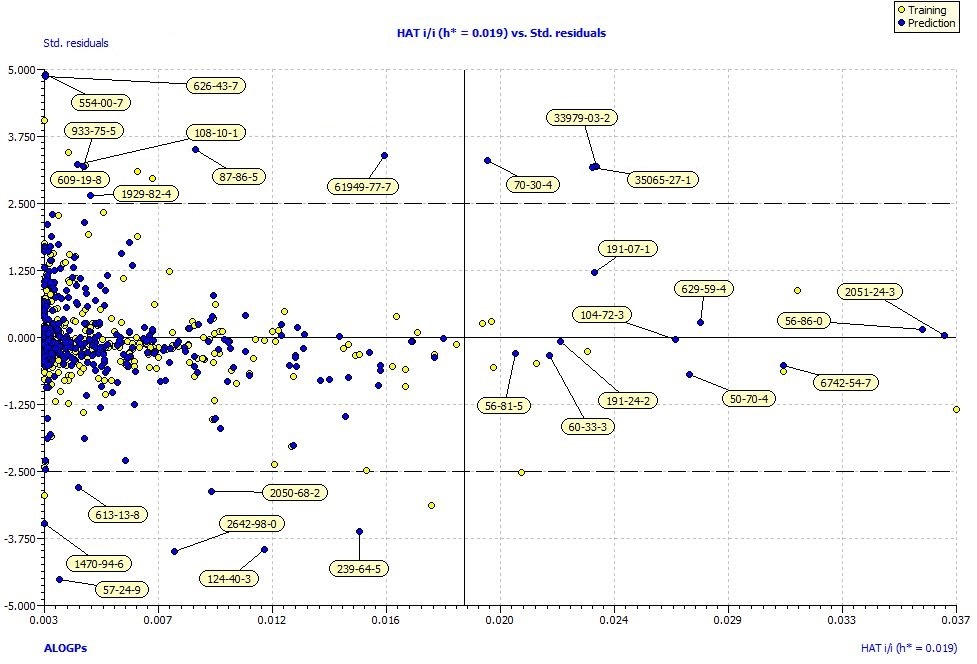 FigureS2.  Williams plot of model H2.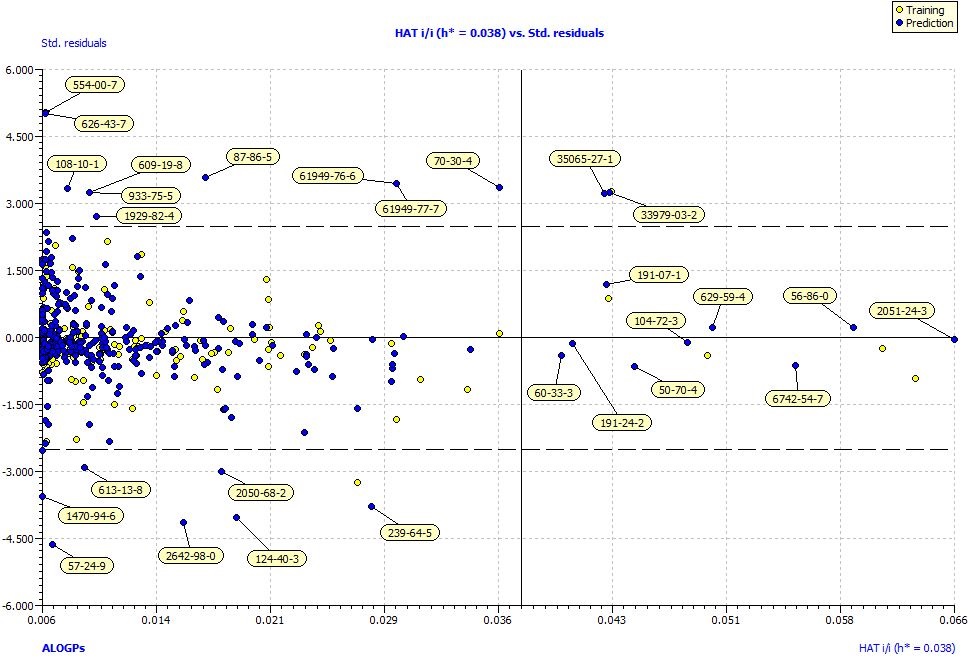 FigureS3.  Williams plot of model F1.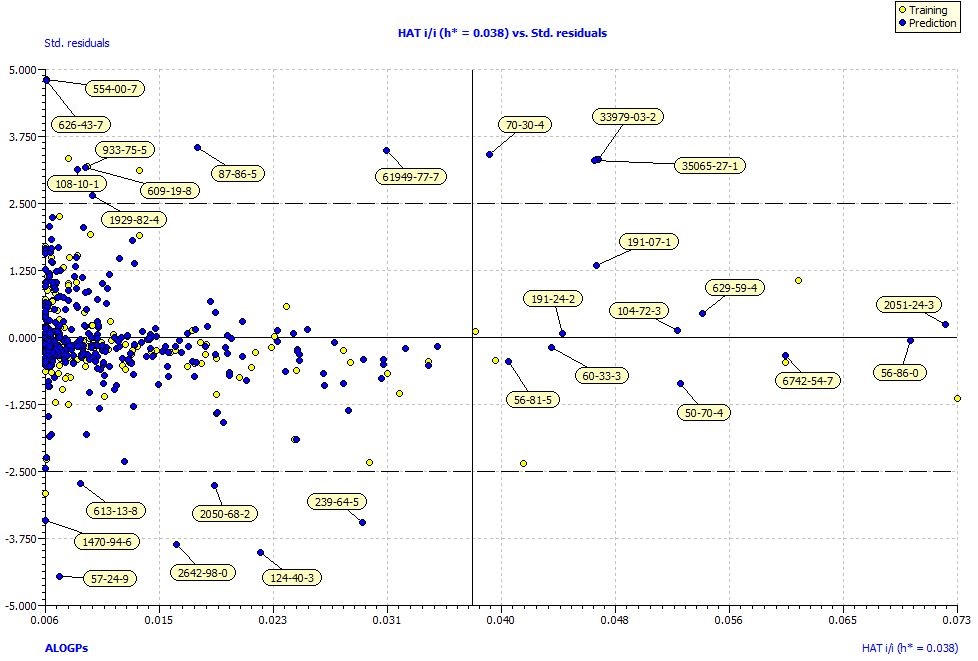 FigureS4.  Williams plot of model F2.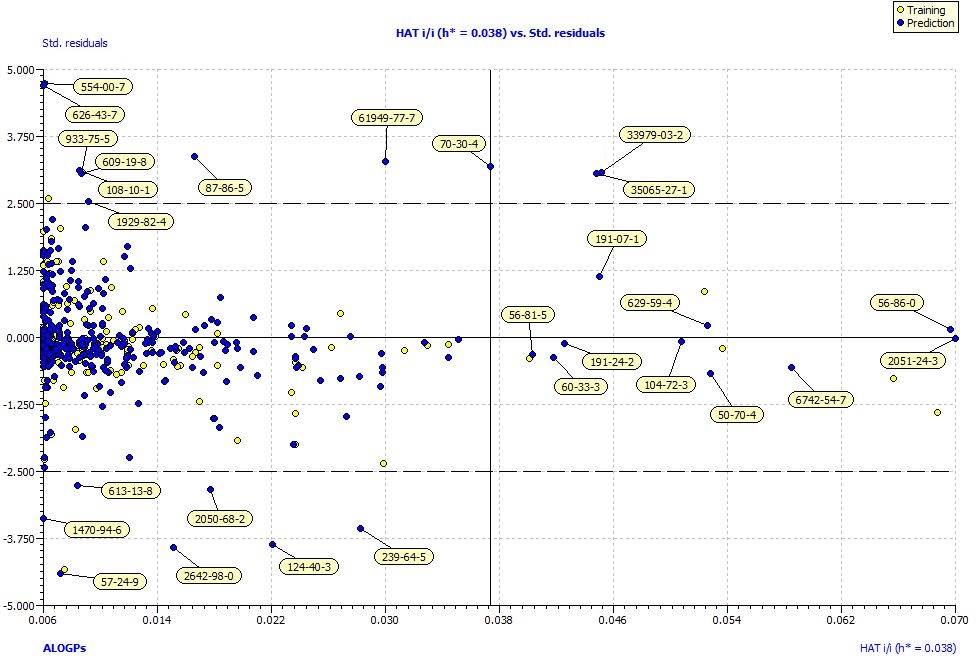 FigureS5.  Williams plot of model F3.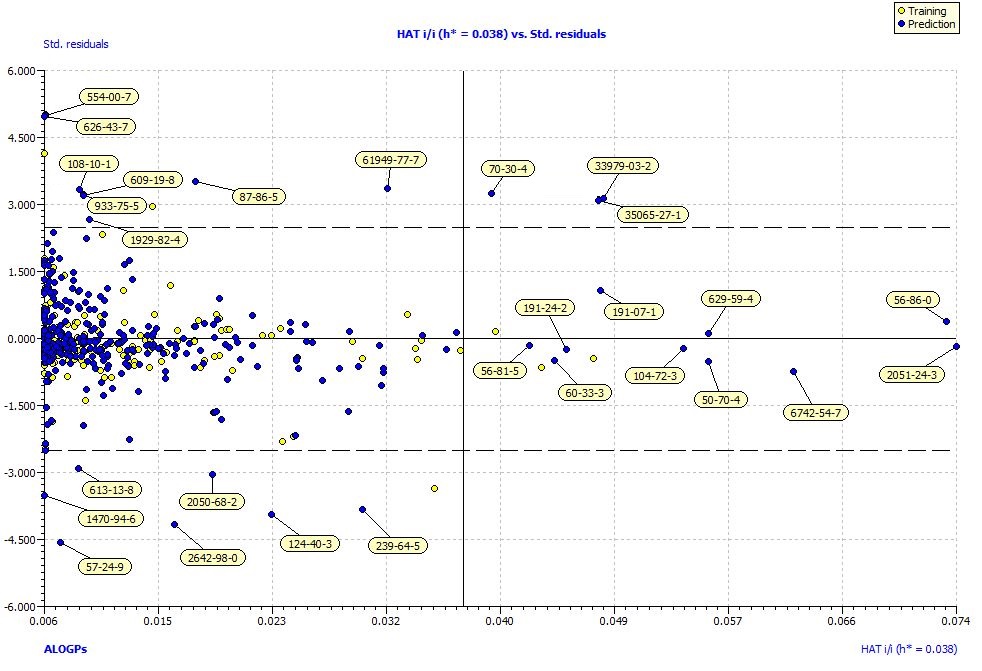 FigureS6.  Williams plot of model F4.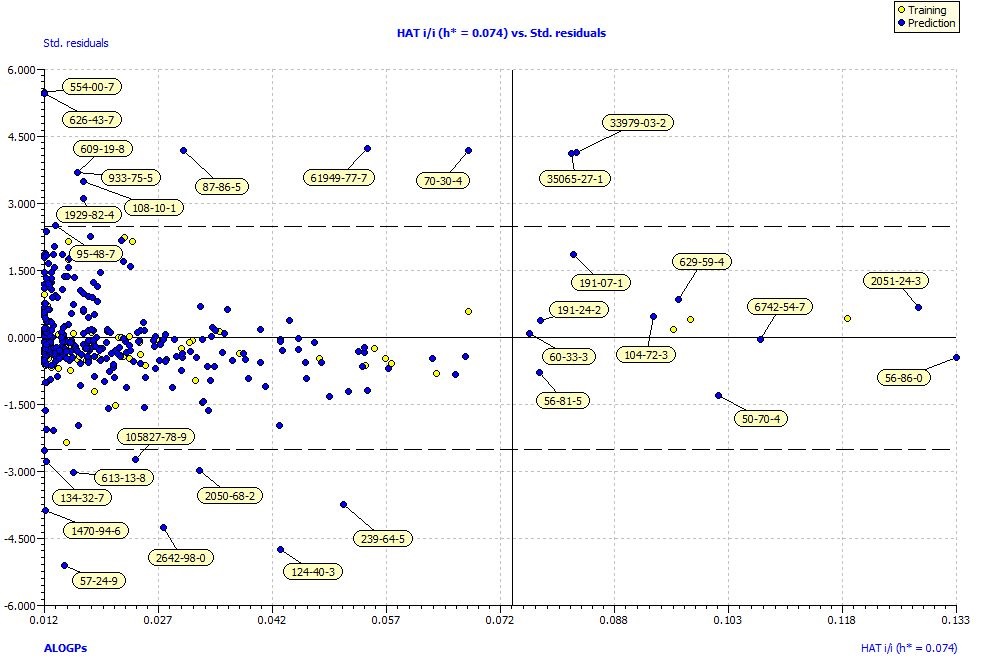 FigureS7.  Williams plot of model E1.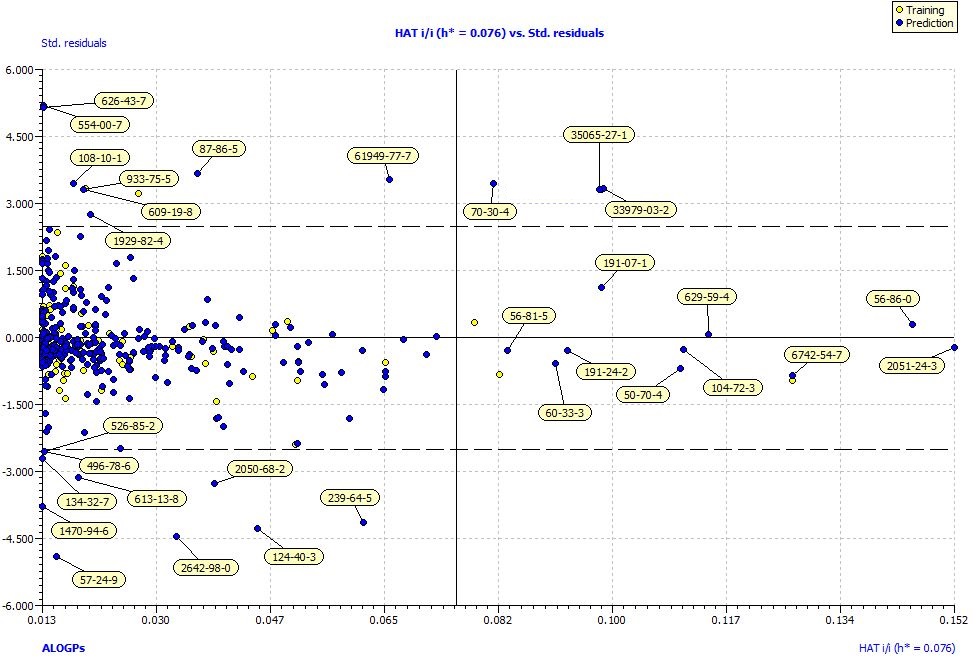 FigureS8.  Williams plot of model E2.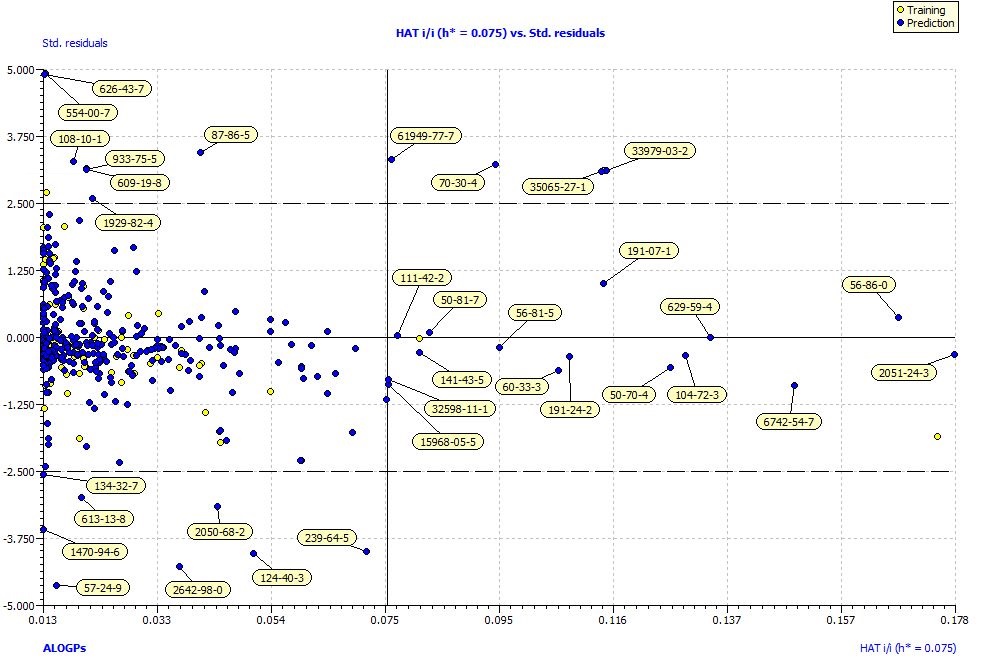 FigureS9.  Williams plot of model E3.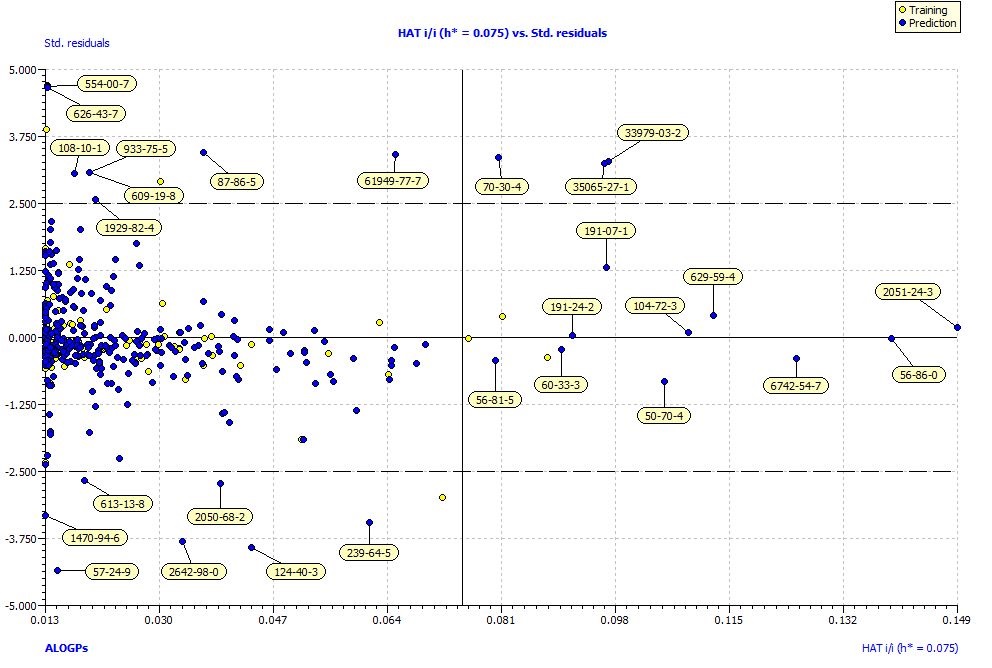 FigureS10.  Williams plot of model E4.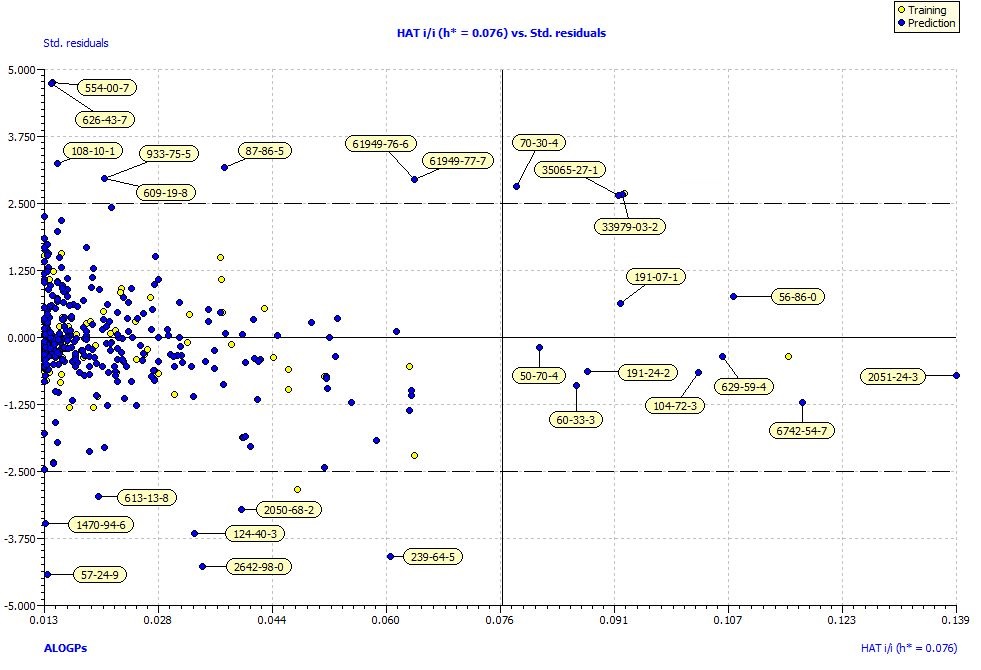 FigureS11.  Williams plot of model E5.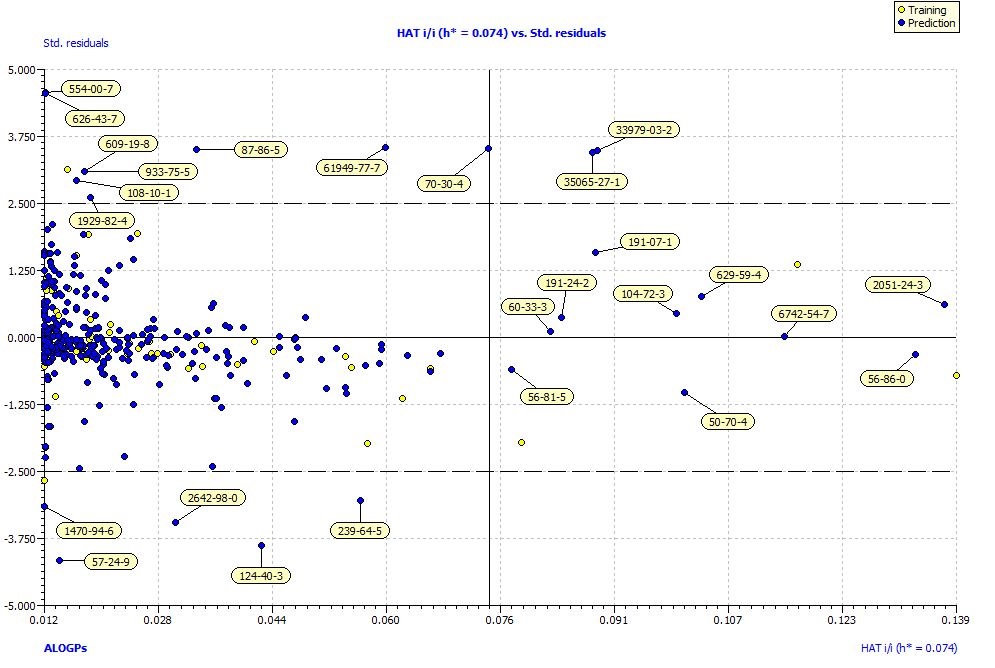 FigureS12.  Williams plot of model E6.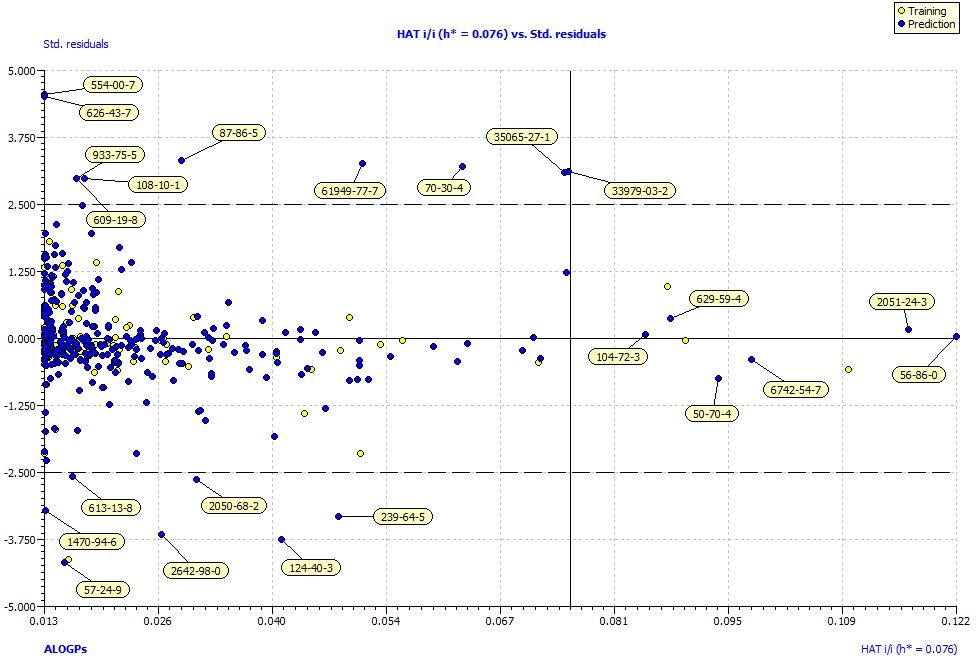 FigureS13.  Williams plot of model E7.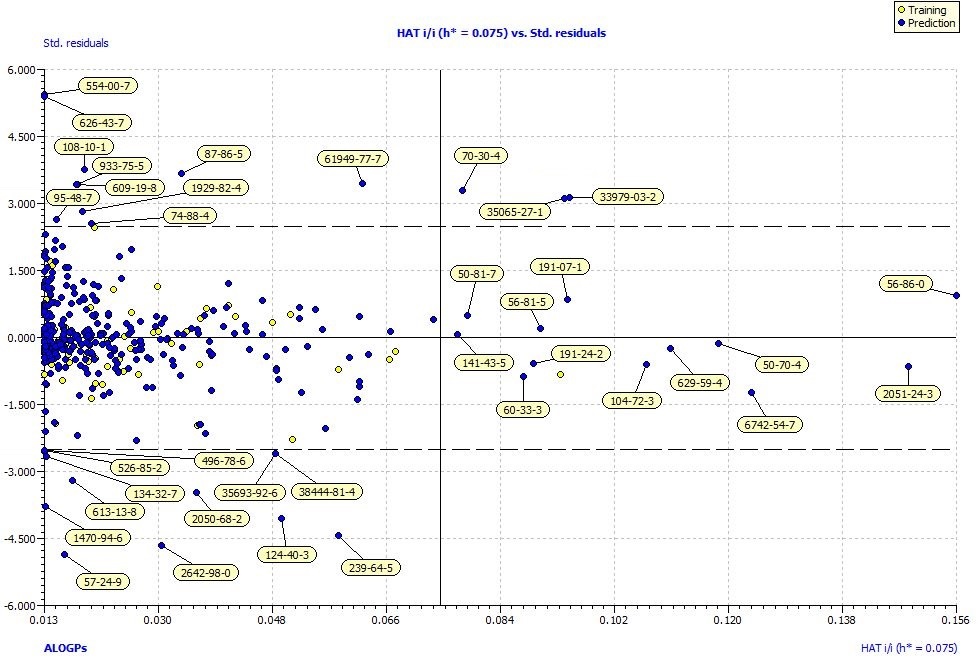 FigureS14.  Williams plot of model E8.Mol IDStatusOrd. StatusNameClassCASExp log KocALOGPs1training1bromotrifluoromethaneHaloalkane75-63-82.3891.552training2carbon tetrabromideHaloalkane558-13-43.2373.303training3chlorotrifluoromethaneHaloalkane75-72-92.2751.804training4dichlorodifluoromethaneHaloalkane75-71-82.5522.065training5trichlorofluoromethaneHaloalkane75-69-42.7532.256test1carbon tetrachlorideHaloalkane56-23-52.272.647training6carbon tetrafluorideHaloalkane75-73-02.0191.758training7bromoformHaloalkane75-25-22.6722.509test2chlorodifluoromethaneHaloalkane75-45-61.9650.9810training8dichlorofluoromethaneHaloalkane75-43-42.221.2811test3chloroformHaloalkane67-66-31.651.6712test4fluoroformHaloalkane75-46-71.7250.9713training9bromochloromethaneHaloalkane74-97-52.1441.2714training10dibromomethaneHaloalkane74-95-32.6281.4815training11chlorofluoromethaneHaloalkane593-70-41.6540.6216training12dichloromethaneHaloalkane75-09-22.0571.1217training13difluoromethaneHaloalkane75-10-51.4860.2918training14diiodomethaneHaloalkane75-11-62.7372.2519training15formaldehydeCarbonyl Compounds50-00-01.567-0.6820training16formic acidOrganic Acid64-18-61.083-0.4721training17methyl bromideHaloalkane74-83-90.790.6822training18methyl chlorideHaloalkane74-87-31.8720.6723test5methyl fluorideHaloalkane593-53-31.6540.4124test6methyl iodideHaloalkane74-88-41.041.2025training19formamideAmide75-12-70.556-1.5326training20nitromethaneNitroalkane75-52-51.197-0.1727training21methaneAlkane74-82-81.97-1.3228training22methyl alcoholAlcohol67-56-10.974-1.3829test7methylamineAmine74-89-51.067-1.0630test8carbon disulfideOrganosulphur Comp.75-15-02.5412.2531test91.2-dichloro-1.1.2.2-tetrafluoroethaneHaloalkane76-14-22.9112.5732training231.1.2-trichloro-1.2.2-trifluoroethaneHaloalkane76-13-13.0963.0333training24tetrachloroethyleneHaloalkene127-18-42.313.1334training25hexachloroethaneHaloalkane67-72-13.5533.9335training26hexafluoroethaneHaloalkane76-16-42.4652.4636test10halothaneHaloalkane151-67-72.6282.5037training27trichloroethyleneHaloalkene79-01-62.152.4538training28trichloroacetaldehydeCarbonyl Compounds75-87-61.9161.3839test11pentachloroethaneHaloalkane76-01-72.9493.2140test12acetyleneAlkenes and Alkynes74-86-21.578-0.0341training291.1-dichloroethyleneHaloalkene75-35-42.5361.9742test13cis-1.2-dichloroethyleneHaloalkene156-59-22.3891.8543training30trans-1.2-dichloroethyleneHaloalkene156-60-52.4271.8544training31dichloroacetic acidOrganic Acid79-43-61.8770.9945training322.2.2-trichloroacetamideAmide 594-65-01.9430.9846training331.1.2.2-tetrachloroethaneHaloalkane79-34-52.6772.5747training341.1-difluoroethyleneHaloalkene75-38-72.0521.5648test14trifluoroacetamideAmide354-38-11.4420.0849training35vinyl bromideHaloalkene593-60-22.2311.1950training36bromoacetic acidOrganic Acid79-08-31.60.5351training37vinyl chlorideHaloalkene75-01-42.1281.4352training38chloroacetic acidOrganic Acid79-11-81.4970.1853training391.1.1-trichloroethaneHaloalkane71-55-62.012.4554training401.1.2-trichloroethaneHaloalkane79-00-51.82.0255test152.2.2-trichloroethanolAlcohol 115-20-82.1111.2356test162.2.2-trifluoroethanolAlcohol 75-89-81.60.6157test17acetonitrileNitrile75-05-81.192-0.0458test18ethyleneAlkenes and Alkynes74-85-11.9920.9059training411.2-dibromoethaneHaloalkane106-93-42.4432.0860test191.1-dichloroethaneHaloalkane75-34-31.491.7261training421.2-dichloroethaneHaloalkane107-06-21.651.4863test20dichloroethaneHaloalkane1300-21-61.7851.4864training431.2-diiodoethaneHaloalkane624-73-72.8512.7265training44acetaldehydeCarbonyl Compounds75-07-01.622-0.0166training45ethylene oxideEther75-21-81.214-0.4767test21acetic acidOrganic Acid64-19-71.285-0.1268test22methyl formateEster107-31-31.393-0.3169training46bromoethaneHaloalkane74-96-42.2471.6470test23ethyl chlorideHaloalkane75-00-32.1551.4771training472-chloroethanolAlcohol 107-07-31.3930.0072training48ethyl iodideHaloalkane75-03-62.4652.2973training49acetamideAmide60-35-50.692-1.1074training50N-methylformamideAmide123-39-70.849-1.3175test24nitroethaneNitroalkane79-24-31.4750.4576training51ethaneAlkane74-84-02.3621.4477test25ethyl alcoholAlcohol64-17-51.214-0.4078training52dimethyl etherEther115-10-61.431-0.1679training53dimethyl sulfoxideOrganosulphur Comp.67-68-50.643-1.0980training54ethylene glycolAlcohol107-21-10.637-1.5381training55dimethyl sulfoneOrganosulphur Comp.67-71-00.61-0.9582training56dimethyl sulfateOrganosulphur Comp.77-78-12.008-0.6083training57dimethyl disulfideOrganosulphur Comp.624-92-02.341.1584test26ethylamineAmine75-04-71.306-0.2085test27dimethylamineAmine124-40-32.72-0.5386test28monoethanolamineAmine 141-43-50.664-1.5387training58ethylenediamineAmine107-15-30.267-1.7788training59cyanogenNitrile460-19-51.415-0.6589training60hexafluoroacetoneCarbonyl Compounds684-16-22.1711.7790training61malononitrileNitrile109-77-31.051-0.8491test29acrylonitrileNitrile107-13-11.5130.2092training62oxazoleAromatic Heterocycle288-42-61.442-0.0993training63thiazoleAromatic Heterocycle288-47-11.6160.8994test30methylacetyleneAlkenes and Alkynes74-99-71.8880.9295training64alleneAlkenes and Alkynes463-49-02.1661.6796training65cis-1.2-dichloropropeneHaloalkene6923-20-22.4812.1097training66imidazoleAromatic Heterocycle288-32-41.333-0.2198training671H-pyrazoleAromatic Heterocycle288-13-11.4480.0399training68acroleinCarbonyl Compounds107-02-81.3720.18100test31propargyl alcoholAlcohol107-19-71.17-0.70101test32acrylic acidOrganic Acid79-10-71.5670.46102test333-bromo-1-propeneHaloalkene106-95-62.3511.98103test342-chloro-1-propeneHaloalkene557-98-22.4651.88104training69α-epichlorohydrinEther106-89-81.540.35105training701.2.3-trichloropropaneHaloalkane96-18-42.6122.29106test35propionitrileNitrile107-12-01.464-0.01107training71acrylamideAmide79-06-10.953-0.65108test36lactonitrileNitrile78-97-70.866-0.65109training72nitroglycerineOther compounds55-63-02.2581.25110test37cyclopropaneAlkane75-19-42.3131.56111test38propyleneAlkenes and Alkynes115-07-12.341.68112training731.2-dichloropropaneHaloalkane78-87-52.4652.13113training74allyl alcoholAlcohol107-18-61.469-0.03114training75propionaldehydeCarbonyl Compounds123-38-61.6980.31115test39acetoneCarbonyl Compounds67-64-11.246-0.29116training761.2-propylene oxideEther75-56-91.3930.04117training771.3-propylene oxideEther503-30-01.3010.05119training78propanoic acidOrganic Acid79-09-41.5570.31120training79ethyl formateOrganic Acid109-94-41.5020.38121training80methyl acetateOrganic Acid79-20-91.4750.18122test403-mercaptopropionic acidOrganic Acid107-96-01.6110.34123test41lactic acidOrganic Acid50-21-50.985-0.79124test42trioxaneHeterocycle110-88-31.143-0.95125training811-bromopropaneHaloalkane106-94-52.5192.18126test432-bromopropaneHaloalkane75-26-32.4111.83127test441-chloropropaneHaloalkane540-54-52.4872.09128training822-chloropropaneHaloalkane75-29-62.4111.49129training831-iodopropaneHaloalkane107-08-42.7372.65130training842-iodopropaneHaloalkane75-30-92.9492.59131test45allylamineAmine107-11-91.393-0.43132training85N,N-dimethylformamideAmide68-12-20.828-0.77133training86N-methylacetamideAmide79-16-30.806-1.06134training871-nitropropaneNitroalkane108-03-21.850.91135training882-nitropropaneNitroalkane79-46-91.8830.71136training89propaneAlkane74-98-62.6612.19137training90glyphosateOrganophosphorus Comp.1071-83-63.46-2.43138training91propyl alcoholAlcohol71-23-81.5130.21139training92isopropyl alcoholAlcohol67-63-01.4040.04140training932-methoxyethanolAlcohol109-86-40.958-0.78141training941.2-propanediolAlcohol57-55-60.877-1.10142test461.3-propanediolAlcohol504-63-20.811-1.18143test47glycerolAlcohol56-81-50.42-1.93144test48propyl mercaptanOrganosulphur Comp.107-03-92.3621.72145training95methyl ethyl sulfideOrganosulphur Comp.624-89-52.2151.16146training96propylamineAmine107-10-81.6380.31147training97isopropylamineAmine75-31-01.518-0.05148training98methylethylamineAmine624-78-21.4590.13149training99trimethylamineAmine75-50-31.464-0.14150training1001-amino-2-propanolAmine78-96-60.855-1.03151test493-amino-1-propanolAmine156-87-60.768-1.01152training101methylethanolamineAmine109-83-10.866-1.05153training102trimethyl phosphateOrganophosphorus Comp.512-56-11.023-0.61154training103hexachloro-1.3-butadieneAlkenes and Alkynes87-68-33.9774.86155test50succinonitrileNitrile110-61-20.838-0.75156training104pyrimidineAromatic Heterocycle289-95-21.159-0.21157test51furanAromatic Heterocycle110-00-92.1061.24158test52fumaric acidOrganic Acid110-17-81.6270.21159training105maleic acidOrganic Acid110-16-71.1160.21160training106thiopheneAromatic Heterocycle110-02-12.3621.89161training107methacrylonitrileNitrile126-98-71.7470.91162test53vinylacetonitrileNitrile109-75-11.5950.61163training108pyrroleAromatic Heterocycle109-97-71.7850.76164training109methyl cyanoacetateOrganic Acid105-34-01.121-0.10165training110dimethylacetyleneAlkenes and Alkynes503-17-32.1711.70166training1111.3 butadieneAlkenes and Alkynes106-99-02.461.94167training1122.5-dihydrofuranHeterocycle1708-29-81.6270.48168training113γ-butyrolactoneEster96-48-01.029-0.11169training114methacrylic acidOrganic Acid79-41-41.8830.63170test54methyl acrylateOrganic Acid96-33-31.8120.67171training115vinyl acetateOrganic Acid108-05-41.7740.83172training116succinic acidOrganic Acid110-15-61.056-0.53173training117butyronitrileNitrile109-74-01.7030.59174training118isobutyronitrileNitrile78-82-01.6270.50175training1192-pyrrolidoneAmide616-45-50.915-0.90176training1201-buteneAlkenes and Alkynes106-98-92.6832.21177training121cis-2-buteneAlkenes and Alkynes590-18-12.6452.32178training122trans-2-buteneAlkenes and Alkynes624-64-62.6342.32179training123isobuteneAlkenes and Alkynes115-11-72.6551.87180training124bis(2-chloroethyl) etherEther111-44-41.9861.23181training125ethyl vinyl etherAlkenes and Alkynes109-92-21.9431.19182training126butyraldehydeCarbonyl Compounds123-72-81.8561.10183training127methyl ethyl ketoneCarbonyl Compounds78-93-31.5350.41184test55tetrahydrofuranEther109-99-91.6270.35185training128butyric acidOrganic Acid107-92-61.8070.78186training129isobutyric acidOrganic Acid79-31-21.8880.78187training130propyl formateEster110-74-71.8290.93188test56ethyl acetateEster141-78-61.7740.74189training131methyl propanoateEster554-12-11.8340.68190training1321.4-dioxaneHeterocycle123-91-11.149-0.23191test57sulfolaneOrganosulphur Comp.126-33-00.958-0.65192test581-bromobutaneHaloalkane109-65-92.8732.73193training1331-chlorobutaneHaloalkane109-69-32.8132.37194test592-chlorobutaneHaloalkane78-86-42.6452.34195training1341-fluorobutaneHaloalkane2366-52-12.7811.79196test601-iodobutaneHaloalkane542-69-83.0093.11197training135pyrrolidineHeterocycle123-75-11.6270.16198training136N,N-dimethylacetamideAmide127-19-50.958-0.59199training137morpholineHeterocycle110-91-80.398-0.75200training138butanamideAmide541-35-51.263-0.13201training1391-nitrobutaneNitroalkane627-05-42.1771.49202training140butaneAlkane106-97-82.9492.81203training141piperazineHeterocycle110-85-00.741-1.16204training142butanolAlcohol71-36-31.8340.84205test61isobutanolAlcohol78-83-11.790.60206training143sec-butanolAlcohol78-92-21.7310.66207training144tert-butanolAlcohol75-65-01.5670.70208test62diethyl etherEther60-29-71.8611.12209training145methyl propyl etherEther557-17-52.0350.90210test631.2-dimethoxyethaneEther110-71-41.2630.03211test642-ethoxyethanolAlcohol110-80-51.203-0.28212training1461.4-butanediolAlcohol110-63-40.925-0.63213training147diethyl sulfateOrganosulphur Comp.64-67-51.997-0.29214test65butyl mercaptanOrganosulphur Comp.109-79-52.6172.51215test66diethyl sulfideOrganosulphur Comp.352-93-22.4382.46216training148butylamineAmine109-73-91.8450.85217training149isobutylamineAmine78-81-91.7740.54218training150tert-butylamineAmine75-64-91.5950.81219test67diethylamineAmine109-89-71.6930.76220test68diethanolamineAmine111-42-20.599-1.41221training151hexachlorocyclopentadieneAlkenes and Alkynes77-47-44.1194.85222training152furfuralAromatic Heterocycle98-01-11.60.43223test69pyridineAromatic Heterocycle110-86-11.7310.70224training153glutaronitrileNitrile544-13-80.985-0.49225training1542-methylfuranAromatic Heterocycle534-22-52.3831.75226test70furfuryl alcoholAromatic Heterocycle98-00-01.5290.25227training1552-methylthiopheneAromatic Heterocycle554-14-32.6452.30228test713-methylthiopheneAromatic Heterocycle616-44-42.652.28229test72N-methylpyrroleAromatic Heterocycle96-54-82.0351.31230training156isopreneAlkenes and Alkynes78-79-52.6932.22231training157cis-1.3-pentadieneAlkenes and Alkynes1574-41-02.6832.65232training158trans-1.3-pentadieneAlkenes and Alkynes2004-70-82.7042.65233training1591.4-pentadieneAlkenes and Alkynes591-93-52.7262.39234training1601-pentyneAlkenes and Alkynes627-19-02.4542.13235training161acetylacetoneCarbonyl Compounds123-54-61.595-0.20236test73allyl acetateEster591-87-71.9051.03237training162ethyl acrylateEster140-88-52.0951.24238training163methyl methacrylateEster80-62-62.1281.10239training1642-hydroxyethyl acrylateEster818-61-11.2630.04240test74levulinic acidOrganic Acid123-76-21.11-0.14241training165glutaric acidOrganic Acid110-94-11.219-0.25242training166valeronitrileNitrile110-59-81.8881.10243training167N-methyl-2-pyrrolidoneAmide872-50-41.17-0.72244test75L-glutamic acidOrganic Acid56-86-0-0.63-3.54245training168cyclopentaneAlkane287-92-33.0092.88246test76methyl propyl ketoneCarbonyl Compounds107-87-91.8340.87247training169diethyl ketoneCarbonyl Compounds96-22-01.8231.19248training170methyl isopropyl ketoneCarbonyl Compounds563-80-41.6820.78249test772-methyltetrahydrofuranEther96-47-92.3830.96250test78tetrahydropyranEther142-68-71.8231.16251training171pentanoic acidOrganic Acid109-52-42.1331.34252training1723-methylbutanoic acidOrganic Acid503-74-22.0081.26253test79propyl acetateEster109-60-42.0521.28254training173ethyl propanoateEster105-37-32.0351.32255training174methyl butanoateEster623-42-72.0791.22256training175diethyl carbonateEster105-58-82.0350.86257training1761-bromopentaneHaloalkane110-53-23.213.27258test801-chloropentaneHaloalkane543-59-92.8623.12259training1772-chloro-2-methylbutaneHaloalkane594-36-52.7482.95260training1781-fluoropentaneHaloalkane592-50-72.6452.93261test81N-methylpyrrolidineHeterocycle120-94-51.8770.54262training179piperidineHeterocycle110-89-41.8340.97263training1801-nitropentaneNitroalkane628-05-72.472.00264training181pentaneAlkane109-66-03.2543.41265training182isopentaneAlkane78-78-42.6283.12266training183neopentaneAlkane463-82-13.0692.95267training184dimethoateOrganophosphorus Comp.60-51-52.561.21268training1851-pentanolAlcohol71-41-02.1981.47269training1862-pentanolAlcohol6032-29-72.0571.18270test823-pentanolAlcohol584-02-12.0351.22271training1872-methyl-1-butanolAlcohol137-32-62.0791.24272training1883-methyl-1-butanolAlcohol123-51-32.0731.33273training189tert-pentyl-alcoholAlcohol75-85-41.8611.19274test833-methyl-2-butanolAlcohol598-75-42.0730.89275training1902.2-dimethyl-1-propanolAlcohol75-84-32.091.15276test84methyl tert-butyl etherEther1634-04-41.8881.53277training191pentaerythritolAlcohol115-77-50.458-1.92278training192pentylamineAmine110-58-72.1881.39279training193hexachlorobenzeneHalobenzene118-74-14.495.70280training194hexafluorobenzeneHalobenzene392-56-32.7642.33281test85pentachlorobenzeneHalobenzene608-93-54.1135.22282test86pentachlorophenolPhenols87-86-52.474.99283training1951.2.3.4-tetrachlorobenzeneHalobenzene634-66-23.524.62284training1961.2.3.5-tetrachlorobenzeneHalobenzene634-90-23.524.63285test871.2.4.5-tetrachlorobenzeneHalobenzene95-94-33.724.61286training1972.3.4.5-tetrachlorophenolPhenols4901-51-32.884.41287test882.3.4.6-tetrachlorophenolPhenols58-90-22.884.37288training1982.3.5.6-tetrachlorophenolPhenols935-95-52.884.45289test891-chloro-2.4-dinitrobenzeneNitrobenzene97-00-72.5572.29290test901.2-dichloro-4-nitrobenzeneNitrobenzene99-54-72.533.11291test911.2.4-trichlorobenzeneHalobenzene120-82-13.114.08292test921.2.3-trichlorobenzeneHalobenzene87-61-63.234.07293training1991.3.5-trichlorobenzeneHalobenzene108-70-32.854.08295training2002.3.4-trichlorophenolPhenols15950-66-01.963.78296training2012.3.5-trichlorophenolPhenols933-78-81.963.77297test932.3.6-trichlorophenolPhenols933-75-51.963.77298training2022.4.5-trichlorophenolPhenols95-95-41.963.79299training2032.4.6-trichlorophenolPhenols88-06-21.963.78300test943.4.5-trichlorophenolPhenols609-19-81.963.77301test95nitrapyrinAromatic Heterocycle1929-82-42.243.87302training2041.3.5-trinitrobenzeneNitrobenzene99-35-42.0191.54303test961-bromo-2-chlorobenzeneHalobenzene694-80-42.63.61304training2051-bromo-3-chlorobenzeneHalobenzene108-37-22.63.59305training2061-bromo-4-chlorobenzeneHalobenzene106-39-82.63.63307test973-bromo-5-chlorophenolPhenols56962-04-02.63.14308training2074-bromo-2-chlorophenolPhenols3964-56-52.63.15309training2082-bromo-4-chlorophenolPhenols695-96-52.63.12310training2091-bromo-2-nitrobenzeneNitrobenzene577-19-52.422.59311test981-bromo-3-nitrobenzeneNitrobenzene585-79-52.422.61312training2101-bromo-4-nitrobenzeneNitrobenzene586-78-72.422.66313training211m-dibromobenzeneHalobenzene108-36-13.4173.73314training212m-chloronitrobenzeneNitrobenzene121-73-32.7152.49315training213o-chloronitrobenzeneNitrobenzene88-73-32.5962.48316test99p-chloronitrobenzeneNitrobenzene100-00-52.6772.56317test100o-dichlorobenzeneHalobenzene95-50-12.783.45318training214m-dichlorobenzeneHalobenzene541-73-12.783.45319training215p-dichlorobenzeneHalobenzene106-46-72.783.46320test1012.3-dichlorophenolPhenols576-24-92.553.15321training2162.4-dichlorophenolPhenols120-83-22.553.14322training2172.5-dichlorophenolPhenols583-78-82.553.13323test1022.6-dichlorophenolPhenols87-65-02.553.15324training2183.4-dichlorophenolPhenols95-77-22.553.12325training2193.5-dichlorophenolPhenols591-35-52.553.09326test103m-difluorobenzeneHalobenzene372-18-92.5792.25327test104o-difluorobenzeneHalobenzene367-11-32.6662.24328training220p-difluorobenzeneHalobenzene540-36-32.5362.26329test105m-dinitrobenzeneNitrobenzene99-65-02.1881.70330training221o-dinitrobenzeneNitrobenzene528-29-02.2961.64331test106p-dinitrobenzeneNitrobenzene100-25-42.1711.70332training222bromobenzeneHalobenzene108-86-13.0042.65333test107o-bromophenolPhenols95-56-72.412.52334training223m-bromophenolPhenols591-20-82.412.46335training224p-bromophenolPhenols106-41-22.412.50337training225chlorobenzeneHalobenzene108-90-72.222.78338training226m-chlorophenolPhenols108-43-01.822.35339training227o-chlorophenolPhenols95-57-81.712.40340test108p-chlorophenolPhenols106-48-91.852.37341training2283.4-dichloroanilineAnilines95-76-10.672.74342training2292.3-dichloroanilineAnilines608-27-50.672.73343test1092.4-dichloroanilineAnilines554-00-70.672.73344training2302.5-dichloroanilineAnilines95-82-90.672.72345training2312.6-dichloroanilineAnilines608-31-10.672.74346test1103.5-dichloroanilineAnilines626-43-70.672.71347training232fluorobenzeneHalobenzene462-06-62.6122.18348training233iodobenzeneHalobenzene591-50-43.1613.00349training234nitrobenzeneNitrobenzene98-95-32.011.89350training235o-nitrophenolPhenols88-75-52.061.91351test111m-nitrophenolPhenols554-84-71.721.92352training236p-nitrophenolPhenols100-02-72.721.93353test112benzeneBenzene and Alkylbenzene71-43-21.872.03354training237o-bromoanilineAnilines615-36-11.962.14355training238m-bromoanilineAnilines591-19-51.962.16356test113p-bromoanilineAnilines106-40-11.962.10357training239m-chloroanilineAnilines108-42-93.131.93358training240o-chloroanilineAnilines95-51-23.131.93359test114p-chloroanilineAnilines106-47-83.131.95360test1151α.2α.3ß.4α.5α.6ß-hexachlorocyclohexaneHaloalkane58-89-93.413.94361test1161α.2ß.3α.4ß.5α.6ß-hexachlorocyclohexaneHaloalkane319-85-73.123.94362training2411α.2α.3α.4ß.5α.6ß-hexachlorocyclohexaneHaloalkane319-86-83.33.94364test117a-hexachlorocyclohexaneHaloalkane319-84-63.33.94366test118m-nitroanilineAnilines99-09-22.1221.53367training242o-nitroanilineAnilines88-74-42.3831.43368test119p-nitroanilineAnilines100-01-62.1331.50369training243phenolPhenols108-95-21.741.39370test120pyrocatecholPhenols120-80-92.070.74371test121resorcinolPhenols108-46-31.020.70372test122p-hydroquinonePhenols123-31-91.6980.71373test123phenyl mercaptanOrganosulphur Comp.108-98-52.7482.26374training244anilineAnilines62-53-31.8670.89375test1242-methylpyridineAromatic Heterocycle109-06-81.9811.25376training2453-methylpyridineAromatic Heterocycle108-99-62.031.11377test1254-methylpyridineAromatic Heterocycle108-89-42.0411.14378training2461.4-cyclohexadieneAlkenes and Alkynes628-41-12.7212.31379training247adiponitrileNitrile111-69-31.203-0.14380training248m-phenylenediamineAnilines108-45-21.1970.01381training249o-phenylenediamineAnilines95-54-51.459-0.08382training250p-phenylenediamineAnilines106-50-31.214-0.01383test126phenylhydrazineOther compounds100-63-02.0570.95384test1272-ethylfuranAromatic Heterocycle3208-16-02.6832.50385test1282-cyclohexen-1-oneCarbonyl Compounds930-68-71.7090.97386training2515-hexyn-2-oneCarbonyl Compounds2550-28-91.6931.13387test129ascorbic acidEster50-81-70.485-1.58388training252citric acidOrganic Acid77-92-90.441-1.33389training253cyclohexeneAlkenes and Alkynes110-83-82.9332.77390test1301.5-hexadieneAlkenes and Alkynes592-42-72.93.05391training254cis-2,trans-4-hexadieneAlkenes and Alkynes5194-50-32.93.24392training255trans-2,trans-4-hexadieneAlkenes and Alkynes5194-51-43.0143.24393training2561-hexyneAlkenes and Alkynes693-02-72.8622.63394training257cyclohexanoneCarbonyl Compounds108-94-11.8181.03395test1315-hexen-2-oneCarbonyl Compounds109-49-91.9321.08396training258ethyl methacrylateEster97-63-22.4321.69397training259ethylacetoacetateEster141-97-91.5130.19398test132adipic acidOrganic Acid124-04-91.4210.13399test133diethyl oxalateEster95-92-11.6821.15400training260bromocyclohexaneHaloalkane108-85-03.1183.63401training261hexanenitrileNitrile628-73-92.2471.64402training262epsilon-caprolactamAmide105-60-21.274-0.08403training263cyclohexanone oximeOther compounds100-64-11.8341.52404training264methylcyclopentaneAlkane96-37-73.213.15405training265cyclohexaneAlkane110-82-73.2483.46406training2661-hexeneAlkenes and Alkynes592-41-63.2273.38407test1344-methyl-1-penteneAlkenes and Alkynes691-37-22.7373.08408training267thiramOrganosulphur Comp.137-26-83.012.18409training268cyclohexanolAlcohol108-93-02.0461.35410training269hexanalCarbonyl Compounds66-25-12.3452.37411test1352-hexanoneCarbonyl Compounds591-78-62.1281.45412training2703-methyl-2-pentanoneCarbonyl Compounds565-61-70.631.48413test1364-methyl-2-pentanoneCarbonyl Compounds108-10-10.631.31414training271hexanoic acidOrganic Acid142-62-12.4211.88415test1372-ethyl butyric acidOrganic Acid88-09-52.2911.74416training272butyl acetateEster123-86-42.3671.84417training273isobutyl acetateEster110-19-02.3451.74418training274sec-butyl acetateEster105-46-42.3131.97419training275tert-butyl acetateEster540-88-52.3341.88420test138hydroxycaproic acidOrganic Acid1191-25-91.8180.29421training276paraldehydeHeterocycle123-63-71.7410.33422training277glucoseOther compounds50-99-7-0.386-2.57423training2781-bromohexaneHaloalkane111-25-13.4443.88424training279cyclohexylamineAmine108-91-82.1881.30425test139hexaneAlkane110-54-33.5534.02426test1402.2-dimethylbutaneAlkane75-83-23.4553.74427test1412.3-dimethylbutaneAlkane79-29-83.4712.84428training2803-methylpentaneAlkane96-14-03.3353.98429training281lysineOrganic Acid56-87-1-0.282-3.76430training2821-hexanolAlcohol111-27-32.4812.03431test1422-hexanolAlcohol626-93-72.3341.75432training2833-hexanolAlcohol623-37-02.2751.76433test1433.3-dimethyl-2-butanolAlcohol464-07-32.1821.75434test144dipropyl etherEther111-43-32.4812.04435test145diisopropyl etherEther108-20-32.2041.69436training284ethyl butyl etherEther628-81-92.4812.10437test146acetalEther105-57-71.8341.19438training2852-butoxyethanolAlcohol111-76-21.8290.78439training286dipropyl sulfoneOrganosulphur Comp.598-03-81.5890.36440training287diethylene glycol dimethyl etherEther111-96-61.1810.12441training2882-(2-ethoxyethoxy)ethanolAlcohol111-90-01.083-0.16442training289trimethylolpropaneAlcohol77-99-60.572-0.76443test147sorbitolAlcohol50-70-40.18-2.68444test148hexylamineAmine111-26-22.4981.98445training290di-propylamineAmine142-84-72.2851.74446training291diisopropylamineAmine108-18-92.1391.12447test149triethylamineAmine121-44-82.1661.57448test150diisopropanolamineAmine110-97-40.931-0.40449training292triethanolamineAmine102-71-60.833-1.38450training293triethyl phosphateOrganophosphorus Comp.78-40-01.8120.71451training294hexamethyl phosphoramideOrganophosphorus Comp.680-31-91.5290.03452test151hexamethyldisiloxaneOther compounds107-46-03.6622.89453test1523-nitrobenzotrifluorideNitrobenzene98-46-42.8022.55454training2952-bromobenzoic acidOrganic Acid88-65-32.5742.54455training2963-bromobenzoic acidOrganic Acid585-76-22.9382.42456training2974-bromobenzoic acidOrganic Acid586-76-52.9332.43457training298o-chlorobenzoic acidOrganic Acid118-91-22.4922.39458training299chlorambenOrganic Acid133-90-41.252.05459test1534.5.6-trichloroguaiacolPhenols2668-24-82.993.81460test154benzotrifluorideHalobenzene98-08-83.0362.91461test155benzonitrileBenzene Derivatives100-47-02.2261.55462test156benzothiazoleAromatic Heterocycle95-16-92.472.13463test1572.4.6-trinitrotolueneNitrobenzene118-96-72.2471.50464test1582.4-dichlorotolueneHalobenzene95-73-83.6843.95465training3003.4-dichlorophenyl ureaPhenylurea2327-02-82.492.35466training3012-(trifluoromethyl)anilineAnilines88-17-52.362.24467test1593-(trifluoromethyl)anilineAnilines98-16-82.362.23468training3024-(trifluoromethyl)anilineAnilines455-14-12.362.30469training3033-(trifluoromethoxy)anilineAnilines1535-73-52.362.37470test1602-(trifluoromethoxy)anilineAnilines1535-75-72.362.45471training3044-(trifluoromethoxy)anilineAnilines461-82-52.362.34472training3053-(trifluoromethylthio)anilineAnilines369-68-62.362.88473test1614-(trifluoromethylthio)anilineAnilines372-16-72.362.89474training3061H-benzimidazoleAromatic Heterocycle51-17-22.1061.67475training3072-hydroxybenzimidazoleOther compounds615-16-71.9860.74476training3082.4-dinitrotolueneNitrobenzene121-14-22.4541.90477training3092.6-dinitrotolueneNitrobenzene606-20-22.5191.81478test1623.4-dinitrotolueneNitrobenzene610-39-92.5091.89479training310benzaldehydeBenzene Derivatives100-52-72.1821.60480training311benzoic acidOrganic Acid65-85-01.951.72481training312p-hydroxybenzaldehydeBenzene Derivatives123-08-02.1111.27482training313salicylaldehydeBenzene Derivatives90-02-82.3621.22483training3141.3-benzodioxoleOther compounds274-09-92.5091.71484training315phenyl formateEster1864-94-42.0621.31485test163salicylic acidOrganic Acid69-72-72.5741.96486test164p-bromotolueneHalobenzene106-38-73.2373.35487test165(bromomethyl)benzeneHalobenzene100-39-02.9652.76488training316(4-bromophenyl)ureaPhenylurea1967-25-52.122.10489training317benzyl chlorideHalobenzene100-44-72.6282.51490training318o-chlorotolueneHalobenzene95-49-83.2373.27491test166p-chlorotolueneHalobenzene106-43-43.1893.30492training3192-chlorophenyl ureaPhenylurea114-38-51.611.74493test1673-chlorophenyl ureaPhenylurea1967-27-72.011.58494training320p-fluorotolueneHalobenzene352-32-92.7812.65495training3212-fluorophenyl ureaPhenylurea656-31-51.311.20496training3223-fluorophenyl ureaPhenylurea770-19-41.771.07497training3234-fluorophenyl ureaPhenylurea659-30-31.521.13498test168formanilideAmide103-70-82.0031.20499test169m-nitrotolueneNitrobenzene99-08-12.712.32500test170o-nitrotolueneNitrobenzene88-72-22.6282.32501training324p-nitrotolueneNitrobenzene99-99-02.6932.34502test171o-nitroanisoleNitrobenzene91-23-62.3182.02503training3254-methyl-3-nitrophenolPhenols2042-14-02.612.33504test1723-methyl-4-nitrophenolPhenols2581-34-22.612.27505training3263-methyl-2-nitrophenolPhenols4920-77-82.612.28506training3272-methyl-3-nitrophenolPhenols5460-31-12.612.28507test1735-methyl-2-nitrophenolPhenols700-38-92.612.29508training328tolueneBenzene and Alkylbenzene108-88-31.972.56509training3292-bromo-4-methylanilineAnilines583-68-61.962.52510training3302-bromo-5-methylanilineAnilines53078-85-61.962.51511test1743-bromo-4-methylanilineAnilines7745-91-71.962.54512training3314-bromo-2-methylanilineAnilines583-75-51.962.51513training3324-bromo-3-methylanilineAnilines6933-10-41.962.55514test1755-bromo-2-methylanilineAnilines39478-78-91.962.50515training3333-bromo-2-methylanilineAnilines55289-36-61.962.50516training3343-chloroanisidineAnilines5345-54-01.931.91517training335phenylureaPhenylurea64-10-81.350.85518training336anisoleBenzene Derivatives100-66-32.5252.10519test176benzyl alcoholBenzene Derivatives100-51-61.9481.07520test177m-cresolPhenols108-39-41.541.93521test178o-cresolPhenols95-48-71.341.89522training337p-cresolPhenols106-44-51.691.95524test179guaiacolPhenols90-05-11.61.32525test180p-methoxyphenolPhenols150-76-51.751.31526training3383-methoxyphenolPhenols150-19-61.551.32527test181benzylamineBenzene Derivatives100-46-91.970.90528test182N-methylanilineAnilines100-61-82.281.68529training339m-toluidineAnilines108-44-11.741.32530test183o-toluidineAnilines95-53-41.741.32531training340p-toluidineAnilines106-49-01.91.34532training3412.6-dimethylpyridineAromatic Heterocycle108-48-52.2911.60533test184m-toluenediamineBenzene Derivatives95-80-71.4530.37534test185simazineAromatic Heterocycle122-34-92.082.48535training342butyl acrylateEster141-32-22.6612.20536training343isobutyl acrylateEster106-63-82.5852.14537training344diethyl malonateEster105-53-31.8990.93538test186oxamylOrganosulphur Comp.23135-22-00.9-0.16539training345mevinphosOrganophosphorus Comp.7786-34-71.640.71540training346methylcyclohexaneAlkane108-87-23.4883.90541training347cycloheptaneAlkane291-64-53.5534.01542training3481-hepteneAlkenes and Alkynes592-76-73.5484.00543training349aldicarbOrganosulphur Comp.116-06-31.31.58544test1872-heptanoneCarbonyl Compounds110-43-02.4541.92545training3505-methyl-2-hexanoneCarbonyl Compounds110-12-32.41.88546training3512.4-dimethyl-3-pentanoneCarbonyl Compounds565-80-02.3891.91547training352cis-2-methylcyclohexanolAlcohol7443-70-12.3781.80548training353trans-2-methylcyclohexanolAlcohol7443-52-92.3671.80549test188heptanoic acidOrganic Acid111-14-82.6932.41550training3541-bromoheptaneHaloalkane629-04-93.7494.40551training3551-chloroheptaneHaloalkane629-06-13.6354.30552training356heptaneAlkane142-82-53.8254.33553training3571-heptanolAlcohol111-70-62.8022.53554training3582-heptanolAlcohol543-49-72.6342.34555training3593-heptanolAlcohol589-82-22.5962.29556test1894-heptanolAlcohol589-55-92.5852.26557training360heptylamineAmine111-68-22.7752.57558test190phorateOrganophosphorus Comp.298-02-22.823.71559training361chlorothalonilBenzene Derivatives1897-45-62.983.98560training362phthalic anhydrideBenzene Derivatives85-44-92.2470.89561training363ethynylbenzeneBenzene Derivatives536-74-32.6832.50562training3643.6-dichloro-2-methoxybenzoic acidOrganic Acid1918-00-90.992.65563training365(2.4-dichlorophenoxy)acetic acidOrganic Acid94-75-72.112.82564training366quinoxalineAromatic Heterocycle91-19-01.9651.12565test191benzofuranPolyaromatic Heterocycle271-89-62.8292.75566training367isophthalic acidOrganic Acid121-91-52.281.04567training368phthalic acidOrganic Acid88-99-31.7741.22568training369terephthalic acidOrganic Acid100-21-02.4651.01569training370benzothiophenePolyaromatic Heterocycle95-15-83.0743.24570training3713-(trifluoromethylphenyl) ureaPhenylurea13114-87-91.61.73571training372indoleAromatic Heterocycle120-72-92.5412.29572training373benzeneacetonitrileBenzene Derivatives140-29-42.2261.42573training374styreneBenzene Derivatives100-42-53.0362.92574training3751.3.5.7-cyclooctatetraeneAlkenes and Alkynes629-20-93.0533.10575training376acetophenoneBenzene Derivatives98-86-22.2641.65576test192benzeneacetaldehydeBenzene Derivatives122-78-12.3451.75577training3772-methylbenzaldehydeBenzene Derivatives529-20-42.6061.91578training3782.3-dihydrobenzofuranBenzene Derivatives496-16-22.5412.16579training379phenyloxiraneBenzene Derivatives96-09-32.2531.72580training380methyl benzoateEster93-58-32.5741.98581training381o-toluic acidOrganic Acid118-90-12.6392.03582training382p-toluic acidOrganic Acid99-94-52.652.12583training383benzeneacetic acidOrganic Acid103-82-22.1441.72584training384phenyl acetateEster122-79-22.1881.59585training385m-toluic acidOrganic Acid99-04-72.6662.08586test193methyl salicylateEster119-36-82.7642.07587training386vanillinBenzene Derivatives121-33-52.0351.31588test194acetanilideAmide103-84-42.0081.05589test195ethylbenzeneBenzene and Alkylbenzene100-41-42.733.27590training387o-xyleneBenzene and Alkylbenzene95-47-62.73.16591test196m-xyleneBenzene and Alkylbenzene108-38-32.463.15592training388p-xyleneBenzene and Alkylbenzene106-42-32.773.15594training389methyl parathionOrganophosphorus Comp.298-00-02.642.97596training390phenetoleBenzene Derivatives103-73-12.7422.56597training3912-phenylethanolBenzene Derivatives60-12-82.1171.51598training3923-methylbenzenemethanolBenzene Derivatives587-03-12.2471.53599training3934-methylbenzenemethanolBenzene Derivatives589-18-42.2371.54600training3941-phenylethanolBenzene Derivatives98-85-11.571.58601test197o-ethylphenolPhenols90-00-62.7212.45602training395m-ethylphenolPhenols620-17-72.7372.53603training396p-ethylphenolPhenols123-07-92.7372.54604test1982.3-xylenolPhenols526-75-02.662.34605training3972.4-xylenolPhenols105-67-92.662.37606training3982.5-xylenolPhenols95-87-42.662.35607test1992.6-xylenolPhenols576-26-12.662.32608training3993.4-xylenolPhenols95-65-82.662.41609training4003.5-xylenolPhenols108-68-92.662.38610training401benzyl methyl etherBenzene Derivatives538-86-32.1111.69611training4022-methylanisoleBenzene Derivatives578-58-52.8682.60612training4033-methylanisoleBenzene Derivatives100-84-52.8242.63613training4044-methylanisoleBenzene Derivatives104-93-82.9062.63614training4051.2-dimethoxybenzeneBenzene Derivatives91-16-72.5092.10615test200endothallOrganic Acid145-73-32.140.55616test201N,N-dimethylanilineAnilines121-69-72.6342.05617training406o-ethylanilineAnilines578-54-12.3241.91618test2022.4.6-trimethylpyridineAromatic Heterocycle108-75-82.42.10619test203benzeneethanamineBenzene Derivatives64-04-02.1441.41620training4071.5-cyclooctadieneAlkenes and Alkynes111-78-43.0963.58621training408vinylcyclohexeneAlkenes and Alkynes100-40-33.5153.49622test2042.5-dimethyl-2.4-hexadieneAlkenes and Alkynes764-13-63.2813.55623training409butyl methacrylateEster97-88-12.9442.59624test205diethyl succinateEster123-25-12.031.25625training410octanenitrileNitrile124-12-92.8732.76626test206cyclooctaneAlkane292-64-83.7984.62627training4111-octeneAlkenes and Alkynes111-66-03.8634.61628test2072.4.4-trimethyl-1-penteneAlkenes and Alkynes107-39-13.8524.03629training4122-octanoneCarbonyl Compounds111-13-72.6662.54630training413octanoic acidOrganic Acid124-07-23.0362.92631test2081-bromooctaneAlkane111-83-14.0374.91632test209octaneAlkane111-65-94.1794.73633training4141-octanolAlcohol111-87-53.0473.21634test2102-octanolAlcohol123-96-62.9552.96635training4154-octanolAlcohol589-62-82.8352.83636training416dibutyl etherEther142-96-13.1233.04637training417diethylene glycol diethyl etherEther112-36-71.5890.64638training418diethylene glycol monobutyl etherEther112-34-51.6820.63639training419octylamineAmine111-86-42.9553.24640training420dibutylamineAmine111-92-22.9172.71641training421octamethylcyclotetrasiloxaneOther compounds556-67-24.1513.56642test211folpetOrganosulphur Comp.133-07-33.272.92643training4222H-1-benzopyran-2-oneBenzene Derivatives91-64-52.1331.72644training4231H-indene-1.3(2H)-dioneBenzene Derivatives606-23-51.7091.54645test212isoquinolinePolyaromatic Heterocycle119-65-32.5092.14646training424quinolinePolyaromatic Heterocycle91-22-52.4812.19647training425cinnamonitrileBenzene Derivatives4360-47-82.4432.01648training4268-hydroxyquinolinePolyaromatic Heterocycle148-24-32.4761.91649training427indeneBenzene Derivatives95-13-62.9653.04650test213captanOrganosulphur Comp.133-06-22.33.00651training4282-methylbenzofuranAromatic Heterocycle4265-25-23.1293.07652training4292-propenophenoneBenzene Derivatives768-03-62.41.82653test214cinnamic acidOrganic Acid621-82-92.5362.38654training430(4-chloro-2-methylphenoxy)acetic acidOrganic Acid94-74-63.862.41655training431propanilAmide709-98-82.483.04656training432benzenepropanenitrileBenzene Derivatives645-59-02.3131.94657training433cinnamamideAmide621-79-42.1441.19658training434indaneBenzene Derivatives496-11-73.1892.97659training435α-methylstyreneBenzene Derivatives98-83-93.273.31660training436chlorbromuronPhenylurea13360-45-72.583.02661test215imidaclopridAromatic Heterocycle105827-78-92.640.65662training437diuronPhenylurea330-54-12.822.92663training438linuronPhenylurea330-55-22.432.82664training4392.3-dihydro-1H-inden-1-olBenzene Derivatives6351-10-64.061.59665test2162.3-dihydro-1H-inden-5-olPhenols1470-94-64.062.37666test2174-methylacetophenoneBenzene Derivatives122-00-92.5682.11667training4401-phenyl-1-propanoneBenzene Derivatives93-55-02.5682.15668training4411-phenyl-2-propanoneBenzene Derivatives103-79-72.161.70669training442ethyl benzoateEster93-89-02.8132.39670test218benzyl acetateEster140-11-42.4432.07671training4434-methylphenyl acetateEster140-39-62.5251.96672training444(±)-2-phenylpropionic acidOrganic Acid492-37-52.3562.17673training445ethyl vanillinBenzene Derivatives121-32-42.2371.82674test219metobromuronPhenylurea3060-89-72.022.18675training446monuronPhenylurea150-68-51.71.96676training4473-(4-chlorophenyl)-1-methoxy-1-methylureaPhenylurea1746-81-21.841.99677training448chlorpyrifosOrganophosphorus Comp.2921-88-23.795.15678training4491.1-dimethyl-3-(3-fluorophenyl) ureaPhenylurea330-39-21.731.32679training4501.1-dimethyl-3-(4-fluorophenyl) ureaPhenylurea332-33-21.431.46680training4511.2.3.4-tetrahydroquinolineBenzene Derivatives635-46-12.6232.27681test220p-dimethylaminobenzaldehydeBenzene Derivatives100-10-72.3621.80682training452cumeneBenzene and Alkylbenzene98-82-83.3683.67683training453m-ethyltolueneBenzene and Alkylbenzene620-14-43.5423.79684training454o-ethyltolueneBenzene and Alkylbenzene611-14-33.2973.87685training455p-ethyltolueneBenzene and Alkylbenzene622-96-83.3523.83686test2211.2.3-trimethylbenzeneBenzene and Alkylbenzene526-73-83.3353.63687training4561.2.4-trimethylbenzeneBenzene and Alkylbenzene95-63-63.3523.62688training457mesityleneBenzene and Alkylbenzene108-67-83.2373.64689test222propylbenzeneBenzene and Alkylbenzene103-65-13.3843.86690training458fenitrothionOrganophosphorus Comp.122-14-53.513.31691training459benzyl ethyl etherBenzene Derivatives539-30-02.5522.38692training460benzenepropanolBenzene Derivatives122-97-42.42.00693test2232-propylphenolPhenols644-35-92.9712.95694training4614-propylphenolPhenols645-56-73.1183.01695test2242.3.4-trimethylphenolPhenols526-85-23.762.75696training4622.3.5-trimethylphenolPhenols697-82-53.762.73697training4632.3.6-trimethylphenolPhenols2416-94-63.762.72698test2252.4.5-trimethylphenolPhenols496-78-63.762.75699training4642.4.6-trimethylphenolPhenols527-60-63.762.72700training4653.4.5-trimethylphenolPhenols527-54-83.762.77701training466bromacilAromatic Heterocycle314-40-91.971.20702training467terbacilAromatic Heterocycle5902-51-21.631.78703test226cyanazineTriazines21725-46-22.262.05704training468amphetamineBenzene Derivatives300-62-92.3341.85705training469N,N-dimethylbenzylamineBenzene Derivatives103-83-32.4541.84706training470isophoroneCarbonyl Compounds78-59-12.3021.90707test227glyceryl triacetateEster102-76-11.5130.40708test228propazineTriazines139-40-22.192.94709test229triethazineTriazines1912-26-12.743.58710test230azelaic acidOrganic Acid123-99-92.2311.37711training471ametrynTriazines834-12-82.133.09712training4721-noneneAlkenes and Alkynes124-11-84.1795.14713test2312-nonanoneCarbonyl Compounds821-55-63.0963.08714training4735-methyl-2-octanoneCarbonyl Compounds58654-67-42.9653.07715test232nonanoic acidOrganic Acid112-05-03.2373.47716test233nonaneAlkane111-84-24.4515.24717training4741-nonanolAlcohol143-08-83.5643.76718test2342.6-dimethyl-4-heptanolAlcohol108-82-73.0533.03719training475tripropylamineAmine102-69-22.8953.08720training476terbufosOrganophosphorus Comp.13071-79-92.54.61721training477ethionOrganophosphorus Comp.563-12-23.944.74722training478chlordaneOther compounds57-74-95.156.02724training479a-chlordanOther compounds5103-71-95.156.02725test235trans-chlordaneOther compounds5103-74-25.156.02726training4802-hydroxy-1.4-naphthalenedioneBenzene Derivatives83-72-72.1710.99727test2361-chloronaphthalenePAH90-13-13.4993.95728test2372-chloronaphthalenePAH91-58-73.5423.91729training481naphthalenePAH91-20-333.33730test238azulenePAH275-51-43.1293.51731training4821-naphtholPAH90-15-32.9222.79732test2392-naphtholPAH135-19-32.8462.93733training483captafolOther compounds2425-06-13.323.57734test2402-methylquinolinePolyaromatic Heterocycle91-63-42.7862.66735test2411-naphthylaminePAH134-32-73.582.27736training4842-naphthylaminePAH91-59-83.582.30737test242metamitronAromatic Heterocycle41394-05-21.551.17738training485benzalacetoneBenzene Derivatives122-57-62.5032.23739training486methyl cinnamateEster1754-62-72.8022.58740test243dimethyl phthalateEster131-11-31.631.96741test244dimethyl terephthalateEster120-61-62.6011.83742training487FluometuronPhenylurea2164-17-21.962.16743training4881.2.3.4-tetrahydronaphthaleneBenzene Derivatives119-64-23.2763.79744training4893-phenyl-1-cyclopropyl ureaPhenylurea13140-86-81.721.62745training490azinphos-methylOrganophosphorus Comp.86-50-02.692.75746training491isopropyl benzoateEster939-48-03.1072.72747test245ChlorotoluronPhenylurea15545-48-92.432.25749training492isopropyl phenylcarbamateBenzene Derivatives122-42-91.952.60750training493butylbenzeneBenzene and Alkylbenzene104-51-83.6944.34751training494isobutylbenzeneBenzene and Alkylbenzene538-93-23.5584.13752test246sec-butylbenzeneBenzene and Alkylbenzene135-98-83.8634.36753training495tert-butylbenzeneBenzene and Alkylbenzene98-06-63.6134.49754training496m-cymeneBenzene and Alkylbenzene535-77-33.8254.07755test247o-cymeneBenzene and Alkylbenzene527-84-43.764.11756training497p-cymeneBenzene and Alkylbenzene99-87-63.6074.17757training498o-diethylbenzeneBenzene and Alkylbenzene135-01-33.7814.55758training499m-diethylbenzeneBenzene and Alkylbenzene141-93-53.8634.38759test248p-diethylbenzeneBenzene and Alkylbenzene105-05-53.8694.36760test2493-ethyl-o-xyleneBenzene and Alkylbenzene933-98-23.7384.40761test2504-ethyl-o-xyleneBenzene and Alkylbenzene934-80-53.8254.33762training5002-ethyl-m-xyleneBenzene and Alkylbenzene2870-04-43.7054.40763training5014-ethyl-m-xyleneBenzene and Alkylbenzene874-41-93.8094.32764training5025-ethyl-m-xyleneBenzene and Alkylbenzene934-74-73.8524.34765test2512-ethyl-p-xyleneBenzene and Alkylbenzene1758-88-93.7874.35766training5031.2.3.4-tetramethylbenzeneBenzene and Alkylbenzene488-23-33.5534.07767training5041.2.3.5-tetramethylbenzeneBenzene and Alkylbenzene527-53-73.6074.06768test2521.2.4.5-tetramethylbenzeneBenzene and Alkylbenzene95-93-23.6074.05769training505parathionOrganophosphorus Comp.56-38-23.023.76770training5061.1-dimethyl-3-(4-methoxy-phenyl) ureaPhenylurea28170-54-91.721.18771test2534-butylphenolPhenols1638-22-83.3633.55772test254N,N-dietyhlanilineAnilines91-66-73.1783.43773training507α-pineneAlkenes and Alkynes80-56-84.0053.66774training508γ-terpineneAlkenes and Alkynes99-85-43.8254.36775test255terpinoleneAlkenes and Alkynes586-62-93.8093.82776training509ipazineTriazines1912-25-03.393.65777training510methoxypropazineTriazines1610-18-02.432.80778training511prometrynTriazines7287-19-62.83.31779training5122-decanoneCarbonyl Compounds693-54-93.4283.63780training513decanoic acidOrganic Acid334-48-53.6023.93781test256decaneAlkane124-18-54.7775.87782training5142.2.3.3-tetramethylhexaneAlkane13475-81-54.1135.64783training5151-decanolAlcohol112-30-13.8634.24784test2572-(2-furyl)benzimidazolePolyaromatic Heterocycle3878-19-12.552.84785training5162-methyl-1.4-naphthalenedioneBenzene Derivatives58-27-52.5741.91786training5172-hydroxy-3-methyl-1.4-naphthalenedioneBenzene Derivatives483-55-62.031.48787test2582-methoxy-1.4-naphthalenedioneBenzene Derivatives2348-82-52.1111.70788training5184-phenylpyridineAromatic Heterocycle939-23-12.7862.40789training5191-methylnaphthalenePAH90-12-03.4823.84790test2592-methylnaphthalenePAH91-57-63.5533.83791test2601-naphthalenemethanolPAH4780-79-42.222.17792training5202-naphthalenemethanolPAH1592-38-72.222.28793training521chloramphenicolBenzene Derivatives56-75-71.9971.15794training522butyl benzoateEster136-60-73.4663.40795test261methiocarbBenzene Derivatives2032-65-72.252.54796training523pentylbenzeneBenzene and Alkylbenzene538-68-14.0434.81797training524pentamethylbenzeneBenzene and Alkylbenzene700-12-93.8584.42798test2622-undecanoneCarbonyl Compounds112-12-93.6024.25799test263methyl decanoateEster110-42-93.7764.58800test2641-undecanolAlcohol112-42-53.9454.83801test265decachlorobiphenylBiphenyl2051-24-35.878.59802training5252.2′.3.3′.4.5.5′.6.6′nonachlorobiphenylBiphenyl52663-77-15.8168.34803training5262.2′.3.3′.5.5′.6.6′-octachlorobiphenylBiphenyl2136-99-45.2398.07804training5272.2′.3.3′.4.4′.6-heptachlorobiphenylBiphenyl52663-71-55.0227.69805test266fiponilBenzene Derivatives120068-37-33.084.40806training5282.2′.3.3′.4.4′hexachlorobiphenylBiphenyl38380-07-33.837.27807test2672.2′.4.4′.6.6′-hexachlorobiphenylBiphenyl33979-03-23.837.27808training5292.2′.3.3′.6.6′-hexachlorobiphenylBiphenyl38411-22-23.837.28809training5302.3.3′.4.4′.5-hexachlorobiphenylBiphenyl38380-08-43.837.26810test2682.2′.4.4′.5′5′-hexachloro-1.1′-biphenylBiphenyl35065-27-13.837.25811training5313.3′.4.4′.5.5′-hexachlorobiphenylBiphenyl32774-16-63.837.26812training5322.3.4.5.6-pentachlorobiphenylBiphenyl18259-05-74.8046.79813training5332.2′.4.5.5′-pentachlorobiphenylBiphenyl37680-73-24.8596.77815training5342.3.4.5-tetrachlorobiphenylBiphenyl33284-53-65.646.14816training5352.2′.4′.5-tetrachlorobiphenylBiphenyl41464-40-85.646.23818training5363.3′.4.4′-tetrachlorobiphenylBiphenyl32598-13-356.21819test2692.2′.3.3′-tetrachlorobiphenylBiphenyl38444-93-856.21820training5372.2′.5.5′-tetrachlorobiphenylBiphenyl35693-99-35.376.24821test2702.2′.6.6′-tetrachlorobiphenylBiphenyl15968-05-54.896.22822test2712.3′.4′.5-tetrachlorobiphenylBiphenyl32598-11-14.856.22823training5382.4.5-trichlorobiphenylBiphenyl15862-07-45.215.69824test2722.4.6-trichlorobiphenylBiphenyl35693-92-65.215.70825training5392.2′.5-trichlorobiphenylBiphenyl37680-65-25.215.71826training5402.3′.4′-trichlorobiphenylBiphenyl38444-86-95.215.69827test2732.3.5-trichlorobiphenylBiphenyl38444-81-45.215.70828training5412.4.4′-trichlorobiphenylBiphenyl7012-37-55.215.70829training5422.4′.5-trichlorobiphenylBiphenyl16606-02-35.215.70831test2742.5-dichlorobiphenylBiphenyl34883-39-14.75.14832training5432.6-dichlorobiphenylBiphenyl33146-45-14.75.15833training5443.3′-dichloro-1.1′-biphenylBiphenyl2050-67-14.75.13834test2754.4′-dichloro-1.1′-biphenylBiphenyl2050-68-25.275.12835test2762.2′-dichloro-1.1′-biphenylBiphenyl13029-08-84.75.15836training5453.4-dichloro-1.1′-biphenylBiphenyl2974-92-74.75.13838training5462.4′-dichloro-1.1′-biphenylBiphenyl34883-43-74.555.14839training547dieldrinHaloalkene60-57-14.114.98840test277endrinHaloalkene72-20-84.24.98841test2781.10-phenanthrolinePolyaromatic Heterocycle66-71-72.3732.31842test279phenazinePolyaromatic Heterocycle92-82-02.9222.82843test280dibenzofuranPolyaromatic Heterocycle132-64-93.6183.92844training5482-chlorobiphenylBiphenyl2051-60-73.8364.59845training5493-chlorobiphenylBiphenyl2051-61-83.8694.57846training5504-chlorobiphenylBiphenyl2051-62-93.8854.57847test281norflurazonAromatic Heterocycle27314-13-22.662.66848training551dibenzopyrrolePolyaromatic Heterocycle86-74-83.4013.69849test282acenaphthenePAH83-32-93.5314.01850test283phenylbenzeneBiphenyl92-52-43.044.02852training552azobenzeneBenzene Derivatives17082-12-13.134.30853training553diphenyl etherBenzene Derivatives101-84-83.6673.68854training554diphenyl sulfideBenzene Derivatives139-66-23.7984.36855test284p-aminodiphenylBiphenyl92-67-12.9332.89856test285diphenylamineAnilines122-39-42.783.34857training555carbarylBenzene Derivatives63-25-22.022.45858training556p-aminoazobenzeneBenzene Derivatives60-09-33.2324.02859training5571.2-dimethylnaphthalenePAH573-98-83.7224.38860training5581.3-dimethylnaphthalenePAH575-41-73.7814.36861training5591.4-dimethylnaphthalenePAH571-58-43.7544.37862training5601.5-dimethylnaphthalenePAH571-61-93.764.37863training5611.7-dimethylnaphthalenePAH575-37-13.7924.36864training5622.3-dimethylnaphthalenePAH581-40-83.7714.37865training5632.6-dimethylnaphthalenePAH581-42-03.7224.37866training5641-ethylnaphthalenePAH1127-76-03.7714.47867training5652-ethylnaphthalenePAH939-27-53.764.47868training566hydrazobenzeneBenzene Derivatives122-66-72.9762.88869training567p-benzidineBiphenyl92-87-55.361.59870training568chlorfenvinphosOrganophosphorus Comp.470-90-62.474.05871training5694-phenylcyclohexanoneCarbonyl Compounds4894-75-12.712.62872training570diethyl phthalateEster84-66-22.7212.60873training571carbofuranBenzene Derivatives1563-66-21.792.08874training572hexylbenzeneBenzene and Alkylbenzene1077-16-34.385.27875test286hexamethylbenzeneBenzene and Alkylbenzene87-85-43.9284.71876training573isoproturonPhenylurea34123-59-62.352.63877training574diazinonOrganophosphorus Comp.333-41-52.364.45878training575cyclododecanoneCarbonyl Compounds830-13-73.6074.45879test287dodecanoic acidOrganic Acid143-07-73.8795.13880training576dodecaneAlkane112-40-34.6956.42881training5771-dodecanolAlcohol112-53-84.1685.36882test288diethylene glycol dibutyl etherEther112-73-22.4212.48883test289hexachloropheneBenzene Derivatives70-30-43.5156.77884training5789H-fluoren-9-onePAH486-25-93.3253.45885training579acridinePolyaromatic Heterocycle260-94-63.2273.51886training580fluorenePAH86-73-73.6624.26887training581mantuamycinOrganophosphorus Comp.21609-90-55.076.37888training582benzophenoneBenzene Derivatives119-61-92.643.03889test290phenyl benzoateEster93-99-23.333.38890test291N-phenylbenzamideAmide93-98-12.8022.43891training583diphenylmethaneBenzene Derivatives101-81-53.6294.33892training5844-methylbiphenylBiphenyl644-08-63.8964.42893training5854-phenoxyphenyl ureaPhenylurea78508-44-82.562.49894training586benzyl phenyl etherBenzene Derivatives946-80-53.4393.63895training587diphenylmethanolBenzene Derivatives91-01-02.8292.76896test2924-biphenylmethanolBiphenyl3597-91-92.693.18897training588imazapyrOrganic Acid81334-34-12.351.52899training589trifluralinAnilines1582-09-84.495.09900training5903-phenyl-1-cyclohexyl ureaPhenylurea886-59-92.073.25901test293fenamiphosOrganophosphorus Comp.22224-92-62.523.05902training5911-tridecanolAlcohol112-70-94.5435.71903test294anthraquinoneBenzene Derivatives84-65-13.2212.83904test295anthracenePAH120-12-73.8584.56905test296diphenylacetyleneBenzene Derivatives501-65-53.9774.17906test297phenanthrenePAH85-01-83.774.55907test2982-anthracenaminePAH613-13-84.483.69908training592trans-stilbeneBenzene Derivatives103-30-03.9944.58909training5931-methylfluorenePAH1730-37-64.0814.56910training5942-phenylacetophenoneBenzene Derivatives451-40-13.1073.15911training595benzyl benzoateEster120-51-43.5373.43912training5961.2-diphenylethaneBenzene Derivatives103-29-73.9344.74913training5974.4′-dimethylbiphenylBiphenyl613-33-24.1464.97914training598dibenzyl etherBenzene Derivatives103-50-43.1783.42915test299triadimenolOther compounds55219-65-31.952.88916test300alachlorBenzene Derivatives15972-60-82.483.02917training599octylbenzeneBenzene and Alkylbenzene2189-60-84.8046.46918training600tetradecanoic acidOrganic Acid544-63-84.6956.10919test301tetradecaneAlkane629-59-45.2947.70920training6011-tetradecanolAlcohol112-72-14.6576.21921training6029-anthracenecarboxylic acidOrganic Acid723-62-62.543.84922training6032-phenyl-1H-indene-1.3(2H)-dioneBenzene Derivatives83-12-52.9553.10923training6042-methylanthracenePAH613-12-74.1795.06924training6059-methylanthracenePAH779-02-24.1355.06925training6061-methylphenanthrenePAH832-69-94.1735.05926test3029-anthracenemethanolPAH1468-95-73.433.55927test303prochlorazAromatic Heterocycle67747-09-54.133.78928training607bisphenol aPhenols80-05-73.1833.81929training608imazamethabenzOther compounds100728-84-52.042.26930training609nicosulfuronOther compounds111991-09-42.260.59931training610metalaxylBenzene Derivatives57837-19-11.661.47932training611metolachlorBenzene Derivatives51218-45-22.23.37933training612nonylbenzeneBenzene and Alkylbenzene1081-77-25.2457.00934test3042.6-di-tert-butyl-p-cresolPhenols128-37-04.1515.25935training613FluoranthenePAH206-44-04.1355.04936test305pyrenePAH129-00-04.85.19937training6149.10-dimethylphenanthrenePAH604-83-14.4725.40938training615dibutyl phthalateEster84-74-23.9454.53939test306tebuconazoleOther compounds107534-96-32.673.60940test307decylbenzeneBenzene and Alkylbenzene104-72-35.3757.60941training616hexadecanoic acidOrganic Acid57-10-35.2777.23942training61711H-benzo[a]fluorenePAH238-84-64.3155.46943training61811H-benzo[b]fluorenePAH243-17-44.5055.31944training619ciprofloxacinOther compounds85721-33-14.79-0.57945test308morphineOther compounds57-27-21.8290.99946training620napropamideAmide15299-99-72.543.43947test309undecylbenzeneBenzene and Alkylbenzene6742-54-75.8058.02948test310chrysenePAH218-01-94.4945.71949test311benz[a]anthracenePAH56-55-34.5925.72950test312naphthacenePAH92-24-04.515.71951test313triphenylenePAH217-59-44.3645.77952training6212.2′-biquinolinePolyaromatic Heterocycle119-91-54.264.31953test3146-chrysenaminePAH2642-98-05.584.81954training622p-terphenylBenzene Derivatives92-94-44.6575.70955training623triphenylamineBenzene Derivatives603-34-94.55.03956training624triphenyl phosphateOrganophosphorus Comp.115-86-63.8744.16957training625triphenylphosphineOrganophosphorus Comp.603-35-04.4725.46958training626dicumyl peroxideOther compounds80-43-34.3695.43959training627dodecylbenzeneBenzene and Alkylbenzene123-01-36.0838.38960training628linolenic acidOrganic Acid463-40-14.8916.62961test315linoleic acidOrganic Acid60-33-35.2127.06962training629oleic acid 2027-47-6Organic Acid112-80-15.5337.68963training630octadecanoic acidOrganic Acid57-11-45.8548.02964test316fluridoneAromatic Heterocycle59756-60-43.014.11965training631triphenylmethanolBenzene Derivatives76-84-63.3794.31966training632pencycuronOther compounds66063-05-63.334.77967training633enrofloxacinOther compounds93106-60-64.850.58968training634tridecylbenzeneBenzene and Alkylbenzene123-02-46.4698.63969training635perylenePAH198-55-04.7776.34970training636benzo[a]pyrenePAH50-32-84.756.39971test31713H-dibenzo[a,i]carbazolePolyaromatic Heterocycle239-64-56.16.10973training6377.12-dimethylbenz[a]anthracenePAH57-97-65.296.61974training6385.8.11.14-eicosatetraenoic acidOrganic Acid506-32-15.1746.80975training639eicosanoic acidOrganic Acid506-30-96.4318.53976training6401.2-dihydro-3-methylbenz[j]aceanthrylenePAH56-49-56.16.49978training641cis-permethrinOther compounds61949-76-63.196.24982test318trans-permethrinOther compounds61949-77-73.196.24985test319strychnineOther compounds57-24-94.141.68986test320benzo[ghi]perylenePAH191-24-25.1317.11987training642dibenz[a,h]anthracenePAH53-70-36.076.93988test321coronenePAH191-07-14.6687.26989training643dioctyl phthalateEster117-84-05.5117.76Class                    Data setAH1H2F1F2F3F4E1E2E3E4E5E6E7E8TSTG1=Organic Acid48242413911156448757719G2=Alkane167943362222211410G3=Haloalkane4321221314889854463421G4=Haloalkene9633231113---21---14G5=Alkenes and Alkynes29141546109323314769G6=Alcohol3719189121064543576316G7=Amide13672443121112323G8=Amine1981134572344111311G9=Anilines28131588575324353316G10=Benzene and Alkylbenzene23111254683124234413G11=Halobenzene189955442122342213G12=Biphenyl27131487575323343414G13=Carbonyl Compounds2613137667112565429G14=Benzene Derivatives6836321616201679148976817G15=Ester3116154101251682344314G16=Ether12665115---1---45---118G17=Phenylurea2112966632423424---3G18=Phenols362016881284462446630G19=Heterocycle6422---221---121---1---4G20=Aromatic Heterocycle1961327462433---31316G21=Polyaromatic Heterocycle6331221121---------118G22=PAH29131698485415443320G23=Nitrile1073433---212---221---6G24=Nitroalkane523------23------12------111G25=Nitrobenzene104642---432---41---------12G26=Organophosphorus Compounds1771075---543---132---42G27=Organosulphur Compounds97231412---2---11219G28=Triazines431112---1------------12---3G29=Others Compounds2091146552331232410Total6393193201601601591608179808079817980321Class                   Data setAH1H2F1F2F3F4E1E2E3E4E5E6E7E8TSTG1=Organic Acid-0.2826.431-0.2826.4310.4415.854-0.2825.5331.4975.8541.2506.4311.6005.2771.1215.5331.8835.8541.2506.4311.6004.891-0.2823.6021.4973.8601.5022.5741.0835.277-0.6305.212G2=Alkane1.9704.6951.9703.5532.6284.6951.9703.2542.6284.1132.3623.5532.9494.6952.6613.2543.4884.1132.3623.5532.9493.8251.9703.2482.628(*)3.069(*)3.0094.6952.3135.294G3=Haloalkane0.7903.7490.7903.6351.6503.7490.7903.5531.6503.7491.6543.6351.8003.2100.7903.5531.6503.7491.6543.6352.0573.1181.4863.3002.0193.4442.0103.0961.8003.2101.0403.410G4=Haloalkene2.0524.1102.1284.1102.0522.4272.1282.5362.0522.4272.1504.1102.310(*)2.481(*)2.052(*)2.1504.110---2.1282.5362.427(*)---2.310(*)2.3514.200G5=Alkenes and Alkynes1.9434.1791.9434.1192.1664.1791.9432.9332.1713.2272.4604.1192.1664.1791.9432.9332.6343.2272.6554.0052.6933.8252.645(*)2.1712.9002.4604.1192.1664.1791.5783.852G6=Alcohol0.4584.6570.4584.6570.6373.5640.5724.6570.6373.5640.4581.3931.0832.3780.9582.8020.9253.5641.5133.8631.4042.0730.5724.6570.6373.0470.4581.3931.0832.3780.1802.111G7=Amide0.5562.5400.5561.1700.8062.5400.6920.8280.8061.2740.5561.1700.9582.5400.692(*)0.8491.2630.556(*)2.540(*)0.828(*)0.8061.2740.9151.1700.9581.9431.4422.802G8=Amine0.2672.9550.8662.9550.2672.9170.8661.7740.2672.2851.4642.9550.8332.9170.8661.7740.2672.2851.4642.9550.8332.9171.518(*)1.595(*)2.188(*)1.6382.7750.5992.720G9=Anilines0.6704.4900.6704.4900.6703.1300.6704.4900.6702.3830.6703.1300.6703.1300.6704.4901.2142.3831.7401.9600.6701.9001.4592.3600.6702.3600.6703.1301.1973.1300.6703.178G10=Benzene and Alkylbenzene1.9706.0833.2396.0831.9704.3803.2373.8093.2973.8523.3526.0831.9704.3803.5423.8093.781(*)3.8634.0433.3684.3803.2373.6073.2973.8523.3526.0831.9703.8251.8705.805G11=Halobenzene2.2204.4902.2204.4902.5363.5202.2204.4902.6003.2372.7803.5202.5363.5202.6002.6282.764(*)3.4173.5202.5363.5202.2204.4902.6003.2372.7802.8502.6122.7812.5794.113G12=Biphenyl3.8305.8163.8305.8163.8305.6403.8305.8163.8305.6403.8305.6403.8305.2104.1465.8163.8305.2103.8305.2103.8365.2103.8305.3703.8855.6404.7005.6403.8305.0002.6905.870G13=Carbonyl Compounds0.6303.6071.5353.6070.6303.4281.5952.9650.6302.4001.5353.6071.3723.4282.345(*)1.682(*)1.6931.6981.3722.6661.5952.9650.6302.4001.5353.6072.1113.4280.6303.602G14=Benzene Derivatives1.5706.4691.7094.8041.5706.4691.9973.6671.5706.4691.7094.8041.9505.2452.0302.5091.5704.6571.7904.5001.9505.2451.9973.6671.6606.4691.7094.8042.1713.9941.4533.977G15=Ester1.0295.5111.0295.5111.2633.4661.0292.9441.8293.4661.5135.5111.2632.5742.035(*)1.8293.4661.5133.5371.2632.5741.0292.9442.0792.8022.0355.5111.8992.3670.4853.776G16=Ether1.1813.1231.1812.0351.3933.1231.2142.0351.682(*)1.181(*)1.3933.123---1.682(*)---1.3932.4811.2142.035---1.181(*)3.123(*)1.2632.481Class                    Data setAH1H2F1F2F3F4E1E2E3E4E5E6E7E8TSTG17=Phenylurea1.3102.8201.3102.8201.4302.5801.3102.8201.4302, 4301.3501.9602.1202.5802.3502.8201.4302, 0701.5201.6002.1202.5801.3102.5601.7002, 4301.3501.960---2.0102, 430G18=Phenols1.5503.7601.6903.7601.5503.7601.6903.7601.5503.7601.7103.7601.9603.7602.6103.1181.5502.5501.7102.7372.7202.7371.6903.7602.6103.7602.4103.7601.9603.7601.0204.151G19=Heterocycle0.3981.8340.3981.8341.1491.7410.3980.741---1.6271.8341.1491.7410.741(*)---1.834(*)1.1491.7410.398(*)---1.627(*)---1.1432.383G20=Aromatic Heterocycle1.1593.1291.4482.6451.1593.1292.0302.2911.3332.7861.4482.6451.1593.1292.0302.2911.3332.3831.4482.6451.7853.129---1.4422.7861.616(*)1.1591.6271.5294.130G21=Polyaromatic Heterocycle2.4764.2603.2274.2602.4763.0744.260(*)2.4763.0743.2273.4012.481(*)4.260(*)2.4763.0743.227(*)---------3.401(*)2.481(*)2.3736.100G22=PAH2.2206.1003.0005.2902.2206.1003.0005.2902.9226.0703.4824.7772.2206.1003.7225.2902.9224.4723.722(*)3.5806.1003.0004.3153.3256.0703.4824.7772.2204.7502.2205.580G23=Nitrile0.9852.8730.9852.2471.6272.8730.9852.2471.6272.8731.2031.747---1.7032.2472.873(*)1.4151.747---0.9851.5011.6271.8881.203(*)---0.8381.595G24=Nitroalkane1.1972.4701.8502.1771.1972.470------1.8502.1771.1972.470------2.177(*)1.1972.470------1.850(*)1.883(*)1.475(*)G25=Nitrobenzene2.0102.7152.2962.5962.0102.7152.2962.5962.0102.420---2.0192.7152.2962.5962.0102.420---2.0192.7152.420(*)---------2.1712.802G26=Organophosphorus Compounds1.0235.0701.6405.0701.0233.8741.6405.0701.0233.510---2.4703.8741.8125.0702.3603.510---2.500(*)1.6404.4721.0231.529---2.4703.8742.5202.820G27=Organosulphur Compounds0.6103.0100.6103.0101.5892.0080.6432.3401.589(*)0.6103.0102.008(*)1.3002.340---1.9973.010---0.643(*)1.589(*)0.6102.2152.008(*)0.9003.270G28=Triazines2.1303.3902.1303.3902.430(*)3.390(*)2.430(*)2.1302.800---3.390(*)------------2.430(*)2.1302.800---2.1902.740G29=Others Compounds-0.3865.150-0.3865.1502.0405.150-0.3864.1512.1065.1501.8345.1502.0403.934-0.3864.1512.1063.1781.9863.3793.934(*)2.2603.1902.9765.1501.8345.1502.0403.3301.8295.150GroupGeneral StructureCommentsOrganic Acid (G1)R = alkyl group with halogen, ester group, OH, SH, amino acids, aromatic ring or CN as substituent. Alkane (G2)Open and closed chain.Haloalkane (G3)(X= F, Cl, Br, I)Open and closed chain.Haloalkene (G4)(X= F, Cl, Br, I)Open and closed chain.Alkenes and Alkynes (G5)R-C≡C-ROpen and closed chain.R = alkyl group with ethoxy substituent.  Alcohol (G6)R = alkyl, alkene or alkyne group with halogen, ether.   Amide (G7)Open and closed chain (lactam).R = alkyl with halogen, with substituent in nitrogen, aromatic ring. Amine (G8)R = alkyl group with halogen, hydroxyl substituent, with substituent in nitrogen.  Anilines (G9)R = alkyl group with halogen, hydroxyl substituent, with substituent in nitrogen. Benzene and Alkylbenzene (G10)R = alkyl group or hydrogen. Halobenzene (G11)(X= F, Cl, Br, I)R = alkyl substituent.Biphenyl (G12)R = alkyl group, halogen, amine, hydroxyl (rings with more than one substituent). Carbonyl Compounds (G13)Aldeído       cetonaOpen or closed chain.  R = alkyl, alkene or alkyne group with halogen substituent.   Benzene Derivatives (G14)Y = alkyl, alkene, alcohol, amine, ether, nitryl, aldehyde, ketone, carbamate (more than one Y substituent) substituent. Ester (G15)Open and closed chain (lactones). R = alkyl group with carboxylic acid, with aromatic ring. Ether (G16)Cyclic and open chain.  Phenylurea (G17)R = alkyl group.Phenols (G18)R = alkyl group with halogen, nitro, hydroxyl, methoxyl substituent and other rings linked to benzene. Heterocycle (G19)Cyclic compounds with at least one atom other than C in the ring (for instance, dioxane, trioxane, pyrrolidine, morpholine). Aromatic Heterocycle (G20)Azoles, pyridine, thiazole, with alkyl, halogen, hydroxyl substituents. Polyaromatic Heterocycle (G21)With alkyl, halogen, hydroxyl substituents. PAH (Polycyclic Aromatic Hydrocarbon) (G22)With and without alkyl, OH substituents.Nitrile (G23)R-C≡NR = alkyl group with OH substituent.  Nitroalkane (G24)R = alkyl group.Nitrobenzene (G25)R = alkyl group with halogen substituent.  Organophosphorus Compounds (G26)Any compound containing one phosphorus atom (phosphates, phosphines).  Organosulphur Compounds (G27)Any compound with at least one sulphur atom (thiols, thioesters, thioethers, disulphides, sulphone derivatives, sulphite derivatives). Triazines (G28)Could be 1, 2.3; 1.2.4 or 1.3.5 with various substituents in the ring. Other Compounds (G29)Triol, trinitrate, hydrazines, oximes, siloxanes, benzothiazole, benzimidazole, benzodioxole, diazo, sugar.Statistic DefinitionEquations and termsRMSEtrRoot Mean Square Error in fittingKnown also as SDEC, standard deviation in calculation = observed dependent variable = calculated dependent variableRSStrResidual Sum of Squares in fittingR2Coefficient of determination = mean value of the dependent variableR2adjAdjusted n= number of objectsp = number of predictor variablesFF-valueCCCtrConcordance correlation coefficient calculated over the training setStatistic DefinitionEquations and termsPRESScvPredictive Residual Sum of Squares (cross validation) = observed response for the i-th object = response of the  i-th object estimated by using a model obtained without using the i-th objectRMSEcvRoot Mean Square Error using cross validation prediction (also known as SDEP, Standard Deviation in Prediction)n = number of objectsQ2LOOExplained variance in prediction  LOO (Leave One Out)CCCcvConcordance correlation coefficient calculated in cross validation is the average of all Statistic DefinitionEquations and termsPRESSextPredictive Residual Sum of Squares (external validation) = external observed response for the i-th object = external response predicted using the modelRMSEextRoot Mean Square Error in external predictionsymbols as aboveCCCextConcordance correlation coefficient is the average of all R2extExternal determination coefficientQ2F1Variance explained in external predictionQ2F2Variance explained in external predictionQ2F3Variance explained in external predictionRoy criteria: averageRoy criteria: deltasymbols as above